Пояснительная записка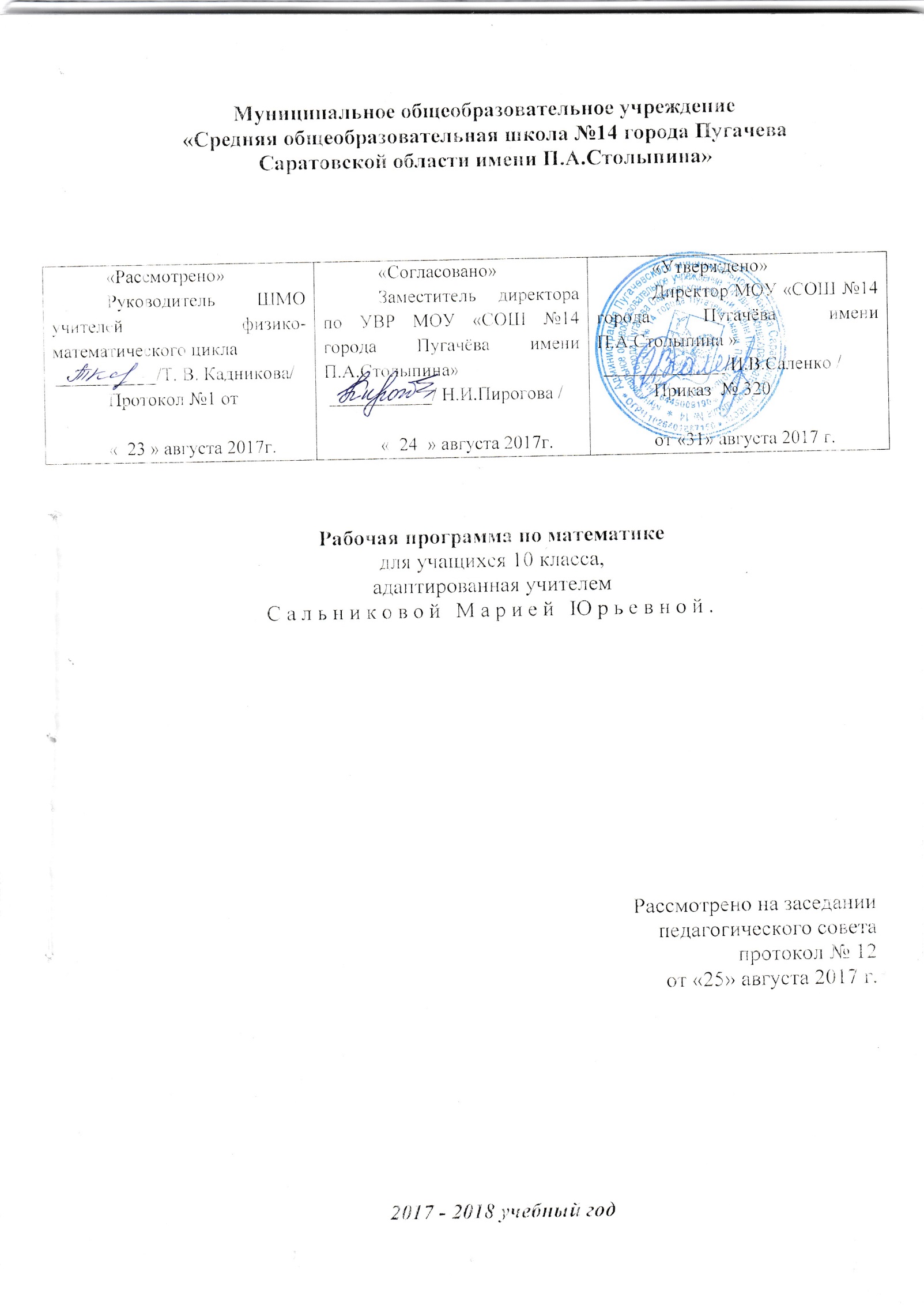 Базовый курс математики ориентирован на учащихся, ближайшее будущее которых не будет связано с изучением математики в высших учебных заведениях, поэтому материал изучается на общекультурном уровне.      В программу курса включены важнейшие понятия, позволяющие построить логическое завершение школьного курса математики и создающие достаточную основу обучающимся для продолжения математического образования, а также для решения практических задач в повседневной жизни.Обучение математике является важнейшей составляющей среднего (полного) общего образования и призвано развивать логическое мышление учащихся, обеспечить овладение учащимися умениями в  решении различных практических и межпредметных задач.  Математика входит в предметную область «Математика и информатика».Изучение курса математики 10-11 классов в соответствии с Федеральным образовательным стандартом среднего (полного) общего образования должно обеспечить сформированность: «представлений о социальных, культурных и исторических факторах становления математики; основ логического, алгоритмического и математического мышления; умений применять полученные знания при решении различных задач; представлений о математике как части общечеловеческой культуры, универсальном языке науки, позволяющем описывать и изучать реальные процессы и явления».Учебник «Математика: Алгебра и начала математического анализа, геометрия. Алгебра и начала математического анализа. 10 класс» для базового уровня входит в систему учебников по математике для 1-11 классов авторов Г.К.Муравина и О.В.Муравиной.Вся линия учебников реализует следующие цели: развитие личности школьника средствами математики, подготовка его к продолжению обучения и к самореализации в современном обществе.Достижение перечисленных целей предполагает решение  следующих задач:– формирование мотивации изучения математики, готовности и способности учащихся к саморазвитию, личностному самоопределению, построению индивидуальной траектории в изучении предмета;– формирование у учащихся способности к организации своей учебной деятельности посредством освоения личностных, познавательных, регулятивных и коммуникативных универсальных учебных действий;– формирование специфических для математики  стилей мышления, необходимых для полноценного функционирования в современном обществе, в частности, логического, алгоритмического и эвристического;– освоение в ходе изучения математики специфических  видов деятельности, таких как построение математических моделей, выполнение инструментальных вычислений, овладение символическим языком предмета и др.;формирование умений представлять информацию в зависимости от поставленных задач в виде таблицы, схемы, графика, диаграммы, использовать компьютерные программы, Интернет при ее обработке;овладение учащимися математическим языком и аппаратом как средством описания и исследования явлений окружающего мира;овладение системой математических знаний, умений и навыков, необходимых для решения задач повседневной жизни, изучения смежных дисциплин и продолжения образования;формирование научного мировоззрения;воспитание отношения к математике как к части общечеловеческой культуры, играющей особую роль в общественном развитии.Курс математики 10-11  классов базового уровня делится на два предмета: алгебра и начала математического анализа и геометрия. Курс  алгебры и начал математического анализа включает в себя следующие содержательные линии: числа и числовые выражения, тождественные преобразования, уравнения и неравенства, функции, предел и непрерывность функции, производная, интеграл, вероятность и статистика, логика и множество, математика в историческом развитии.В своей совокупности они учитывают современные тенденции отечественной и зарубежной школы и позволяют реализовать поставленные перед школьным образованием цели на информационно емком и практически значимом материале. Общая характеристика курсаРаздел «Числа и числовые выражения» призван способствовать приобретению практических навыков вычислений, необходимых для повседневной жизни и изучения других предметов. Он также служит базой для дальнейшего изучения математики, способствует развитию логического мышления и формирования умения пользоваться вычислительными алгоритмами. Развитие понятия о числе в старшей школе связано с изучением иррациональных чисел, формированием представлений о действительных и комплексных числах.Раздел «Тождественные преобразования» нацелен на формирование математического аппарата для решения задач из математики, смежных предметов, окружающей реальности. Одной из основных задач изучения этого раздела является развитие алгоритмического  мышления, необходимого, в частности, для освоения курса информатики; овладение навыками дедуктивных рассуждений. Преобразование символических форм вносит свой специфический вклад в развитие воображения, способностей к математическому творчеству. Учащиеся осуществляют тождественные преобразования показательных, логарифмических, тригонометрических выражений, что находит применение в решении соответствующих уравнений, неравенств и их систем.Раздел «Уравнения и неравенства» продолжает алгебраическую линию курса основной школы, перенося основные алгебраические приемы решения уравнений, неравенств и их систем в сферу иррациональных и трансцендентных выражений. Особая роль в этом разделе принадлежит заданиям с параметрами, которые требуют от школьников умений находить нестандартные пути их решений.Раздел «Функции» важной задачей является получение школьниками конкретных знаний о функциях как важнейшей математической модели для описания и исследования разнообразных процессов, для формирования у учащихся представлений о роли математики в развитии цивилизации. Изучение этого материала способствует освоению символическим и графическим языками, умению работать с таблицами.Раздел «Предел и непрерывность функции» составляет базу изучения всего раздела математического анализа. Идеи предела и непрерывности находят применение в решении неравенств методом интервалов, в исследовании графиков функций на наличие асимптот и др.Раздел «Производная и интеграл» завершает изучение функциональной линии курса 7-11 классов. В материале раздела органично проявляются межпредметные связи с курсами геометрии и физики. Ученики получают представления о применении аппарата математического анализа в решении задач оптимизации.Раздел  «Вероятность и статистика» является компонентом школьного математического образования, усиливающим его прикладное значение. Этот материал необходим, прежде всего, для формирования функциональной грамотности – умений воспринимать и анализировать информацию, представленную в различных формах, понимать вероятностный характер многих реальных зависимостей, производить простейшие вероятностные расчеты. Формулы комбинаторики позволяют учащимся осуществлять рассмотрение разных случаев, перебор и подсчет числа вариантов, в том числе в простейших прикладных задачах. При изучении статистики и теории вероятностей обогащаются представления школьников о современной картине мира и методах его исследования, формируется понимание роли статистики как источника социально значимой информации, и закладываются основы стохастического мышления.Раздел «Логика и множества» служит цели овладения учащимися элементами математической логики и теории множеств, что вносит важный вклад в развитие мышления и математического языка.Раздел «Математика в историческом развитии»  способствует повышению общекультурного уровня школьников, пониманию роли математики в общечеловеческой культуре,  развитии цивилизации и современного общества. Время на изучение этого раздела дополнительно не выделяется, усвоение его не контролируется, хотя исторические аспекты вплетаются в основной материал всех разделов курса.Место курса в учебном планеВ учебном плане на изучение предмета математика отводится 4 часа в неделю. Всего 136 часов в год. РЕЗУЛЬТАТЫ ИЗУЧЕНИЯ УЧЕБНОГО ПРЕДМЕТАПрограмма предполагает достижение выпускниками старшей школы следующих личностных, метапредметных и предметных результатов.В личностных результатах сформированность:– целостного мировоззрения, соответствующего современному уровню развития науки математики и общественной практики ее применения; – основ саморазвития и самовоспитания в соответствии с общечеловеческими ценностями и идеалами гражданского общества; готовность и способность к самостоятельной, творческой и ответственной деятельности с применением методов математики;– готовности и способности к образованию, в том числе самообразованию, на протяжении всей жизни; сознательного отношения к непрерывному образованию как условию успешной профессиональной и общественной деятельности на основе развитой мотивации учебной деятельности и личностного смысла изучения математики, заинтересованности в приобретении и расширении математических знаний и способов действий, осознанности в построении индивидуальной образовательной траектории;– осознанного выбора будущей профессии, ориентированной в применении математических методов и возможностей реализации собственных жизненных планов; отношение к профессиональной деятельности как возможности участия в решении личных, общественных, государственных, общенациональных проблем;– логического мышления: критичности (умение распознавать логически некорректные высказывания), креативности (собственная аргументация, опровержения, постановка задач, формулировка проблем, работа над исследовательским проектом и др.).В метапредметных результатах сформированность:– способности самостоятельно ставить цели учебной и исследовательской, проектной деятельности, планировать, осуществлять, контролировать и оценивать учебные действия в соответствии с поставленной задачей и условиями ее выполнения;– умения самостоятельно планировать альтернативные пути достижения целей, осознанно выбирать наиболее эффективные способы решения учебных и познавательных задач;– умения находить необходимую информацию, критически оценивать и интерпретировать информацию в различных источниках (в справочниках, литературе, Интернете), представлять информацию в различной форме (словесной, табличной, графической, символической), обрабатывать, хранить и передавать информацию в соответствии с познавательными или коммуникативными задачами;– навыков осуществления познавательной, учебно-исследовательской и проектной деятельности, навыками разрешения проблем; способность и готовность к самостоятельному поиску методов решения практических задач, применению различных методов познания; – умения продуктивно общаться и взаимодействовать в процессе совместной деятельности, учитывать позиции других участников деятельности, эффективно разрешать конфликты; – владения языковыми средствами – умение ясно, логично и точно излагать свою точку зрения, использовать адекватные языковые средства; – владение навыками познавательной рефлексии как осознания совершаемых действий и мыслительных процессов, их результатов и оснований, границ своего знания и незнания, новых познавательных задач и средств их достижения. В предметных результатах сформированность:–  представлений о математике как части мировой культуры и о месте математики в современной цивилизации, о способах описания на математическом языке явлений реального мира; –  представлений о математических понятиях как о важнейших математических моделях, позволяющих описывать и изучать разные процессы и явления; понимание возможности аксиоматического построения математических теорий; – умений применения методов доказательств и алгоритмов решения; умение их применять, проводить доказательные рассуждения в ходе решения задач;– стандартных приёмов решения рациональных и иррациональных, показательных, степенных, тригонометрических уравнений и неравенств, их систем; использование готовых компьютерных программ, в том числе для поиска пути решения и иллюстрации решения уравнений и неравенств;–  представлений об основных понятиях, идеях и методах математического анализа; –  представлений о процессах и явлениях, имеющих вероятностный характер, о статистических закономерностях в реальном мире, об основных понятиях элементарной теории вероятностей; умений находить и оценивать вероятности наступления событий в простейших практических ситуациях и основные характеристики случайных величин;–  навыков использования готовых компьютерных программ при решении задач.Система оценки планируемых результатов	Оцениваются знания и умения учащихся с учетом их индивидуальных особенностей.Содержание и объем материала, подлежащего проверке, определяется программой.Основными формами проверки знаний и умений учащихся по математике являются письменная контрольная работа (зачет), самостоятельная работа и устный опрос.Устный и письменный опрос учащихся состоят из теоретических вопросов и заданий.Оценка ответа учащегося при устном и письменном опросе проводится по пятибалльной системе, т.е. за ответ выставляется одна из отметок: 2 (неудовлетворительно),  3 (удовлетворительно), 4 (хорошо), 5 (отлично).Учитель может повысить отметку за оригинальный ответ на вопрос или оригинальное решение задачи, которые свидетельствуют о высоком математическом развитии учащегося, за решение более сложной задачи или ответ на более сложный вопрос, предложенные учащемуся дополнительно после выполнения им заданий.В течение изучения темы неудовлетворительные оценки не выставляются, давая ученикам освоить тему и показать результаты на контрольной работе по теме.Календарно – тематический планСодержание тем учебного курсаЧИСЛА И ЧИСЛОВЫЕ ВЫРАЖЕНИЯКорень степени n > 1 и его свойства. Степень с рациональным показателем и ее свойства. Понятие о степени с действительным показателем. Понятие логарифма числа. Десятичный и натуральный логарифмы, число е. Вычисление десятичных и натуральных логарифмов на калькуляторе. Роль логарифмов в расширении практических возможностей естественных наук. Радианная мера угла. Синус, косинус, тангенс и котангенс числа. Арксинус, арккосинус, арктангенс, арккотангенс числа. ТОЖДЕСТВЕННЫЕ ПРЕОБРАЗОВАНИЯСвойства корней, степеней и логарифмов. Преобразования простейших выражений, содержащих корни, степени и логарифмы. Основные тригонометрические тождества. Формулы приведения. Преобразования тригонометрических выражений. Синус, косинус и тангенс суммы и разности двух углов. Тригонометрические функции двойного угла. Преобразования сумм тригонометрических функций в произведение и обратные преобразования. Выражение тригонометрических функций через тангенс половинного аргумента. Преобразования выражений, содержащих обратные тригонометрические функции.УРАВНЕНИЯ И НЕРАВЕНСТВА Решение рациональных, иррациональных, показательных, логарифмических, тригонометрических уравнений и неравенств, а также их систем. Основные приемы решения систем уравнений: подстановка, сложение, введение новых переменных. Равносильность уравнений, неравенств и систем. Решение системы уравнений с двумя неизвестными. Решение системы неравенств с одной неизвестной. Использование свойств и графиков функций при решении уравнений и неравенств. Метод интервалов. Изображение на координатной плоскости множества решений уравнений, неравенств.Применение математических методов для решения содержательных задач из различных областей науки и практики. Интерпретация результата, учет реальных ограничений.ФУНКЦИИПонятие функции. Область определения и область значений. График функции. Построение графиков функций, заданных различными способами. Свойства функций: монотонность, четность и нечетность, периодичность. Промежутки возрастания и убывания, наибольшее и наименьшее значения функции. Примеры функциональных зависимостей в реальных процессах и явлениях. Преобразования графиков: сдвиг и растяжение вдоль осей координат, симметрия относительно осей координат, начала координат и прямойЛинейная и квадратичная функции, функция y = их свойства и графики. График дробно-линейной функции. Степенная функция с натуральным показателем, функция y =, их свойства и графики. Тригонометрические функции, их свойства и графики. Обратные тригонометрические функции, их свойства и графики.Показательная и логарифмическая функции, их свойства и графики.ВЕРОЯТНОСТЬ И СТАТИСТИКАВычисление вероятностей. Перебор вариантов и элементы комбинаторики (формулы числа перестановок, размещений и сочетаний элементов). ЛОГИКА И МНОЖЕСТВАТеоретико-множественные понятия: множество, элемент множества. Стандартные обозначения числовых множеств. Пустое множество и его обозначение. Подмножество. Объединение и пересечение множеств. Иллюстрация отношений между множествами с помощью диаграмм Эйлера.МАТЕМАТИКА В ИСТОРИЧЕСКОМ РАЗВИТИИИстория развития понятия числа: корни n-й степени. История вопроса о нахождении формул корней алгебраических уравнений. Формулы Кардано. Основная теорема алгебры. История развития алгебры: Н. Абель, Э. Безу, К. Гаусс, У. Горнер,  Н. Тарталья, П. Ферма, С. Ферро. История вопроса о нахождении комплексных корней квадратных и кубических уравнений: Дж. Кардано, А. Муавр. Неразрешимость в радикалах уравнений степени, большей четырех.История развития математического анализа:  Л. Коши, Л. Кронекер, И. Кеплер, И.Ньютон, Г.Лейбниц. История развития логарифмов и  логарифмических таблиц: И. Бюрги, Д. Непер, Г. Бригс, А. Влакк. Развитие математической логики: Ч. Пирс, Ф. Фриге, Дж. Венн.История развития теории вероятностей и статистики: П. Ферма, Х. Гюйгенс, Я.Бернулли, П. Лаплас, П. Л. Чебышев, И.Ньютон.Требования к уровню подготовки учащихсяВ результате изучения математики на базовом уровне ученик долженЗнать и понимать:- значение математической науки для решения задач, возникающих в теории и практике; широту и в то же время ограниченность применения математических методов к анализу и исследованию процессов и явлений в природе и обществе;- значение практики и вопросов, возникающих в самой математике для формирования и развития математической науки; историю развития понятия числа, создания математического анализа, возникновения и развития геометрии;- универсальный характер законов логики математических рассуждений, их применимость во всех областях человеческой деятельности;- вероятностный характер различных процессов окружающего мира.АлгебраУметь:- выполнять арифметические действия, сочетая устные и письменные приемы, применение вычислительных устройств; находить значения корня натуральной степени, степени с рациональным показателем, логарифма, используя при необходимости вычислительные устройства; пользоваться оценкой и прикидкой при практических расчетах;- проводить по известным формулам и правилам преобразования буквенных выражений, включающих степени, радикалы, логарифмы и тригонометрические функции;- вычислять значения числовых и буквенных выражений, осуществляя необходимые подстановки и преобразования.Использовать приобретенные знания и умения в практической деятельности и повседневной жизни для:- практических расчетов по формулам, включая формулы, содержание степени, радикалы, логарифмы и тригонометрические функции, используя при необходимости справочные материалы и простейшие вычислительные устройства;- понимания взаимосвязи учебного предмета с особенностями профессий и профессиональной деятельности, в основе которых лежат знания по данному учебному предмету.Функции и графикиУметь:- определять значение функции по значению аргумента при различных способах задания функции;- строить графики изученных функций;- описывать по графику и в простейших случаях по формулеповедение и свойства функций, находить по графику функции наибольшие и наименьшие значения;- решать уравнения, простейшие системы уравнений, используя свойства функций и их графиков.Использовать приобретенные знания и умения в практической деятельности и повседневной жизни для- описания с помощью функций различных зависимостей, представления их графически, интерпретации графиков.Начала математического анализаУметь:- вычислять производные и первообразные элементарных функций, используя справочные материалы;- исследовать в простейших случаях функции на монотонность, находить наибольшие и наименьшие значения функций, строить графики многочленов и простейших рациональных функций с использованием аппарата математического анализа;- вычислять в простейших случаях площади с использованием первообразной.Использовать приобретенные знания и умения в практической деятельности и повседневной жизни для:- решения прикладных задач, в том числе социально-экономических и физических, на наибольшие и наименьшие значения, на нахождение скорости и ускорения.Уравнения и неравенстваУметь:- решать рациональные, показательные и логарифмические уравнения и неравенства, простейшие иррациональные и тригонометрические уравнения, их системы;- составлять уравнения и неравенства по условию задачи;- использовать для приближенного решения уравнений и неравенств графический метод;- изображать на координатной плоскости множества решений простейших уравнений и их систем.Использовать приобретенные знания и умения в практической деятельности и повседневной жизни для- построения и исследования простейших математических моделей.Элементы комбинаторики, статистики и теории вероятностейУметь:- решать простейшие комбинаторные задачи методом перебора, а также с использованием известных формул;- вычислять в простейших случаях вероятности событий на основе подсчета числа исходов.Использовать приобретенные знания и умения в практической деятельности и повседневной жизни для:- анализа реальных числовых данных, представленных в виде диаграмм, графиков;- анализа информации статистического характера.ГеометрияУметь:- распознавать на чертежах и моделях пространственные формы; соотносить трехмерные объекты с их описаниями, изображениями;- описывать взаимное расположение прямых и плоскостей в пространстве, аргументировать свои суждения об этом расположении;- анализировать в простейших случаях взаимное расположение объектов в пространстве;- изображать основные многогранники и круглые тела, выполнять чертежи по условиям задач;- строить простейшие сечения куба, призмы, пирамиды;- решать планиметрические и простейшие стереометрические задачи на нахождение геометрических величин (длин, углов, площадей, объемов);- использовать при решении стереометрических задач планиметрические факты и методы;- проводить доказательные рассуждения в ходе решения задач.Использовать приобретенные знания и умения в практической деятельности и повседневной жизни для:- исследования (моделирования) несложных практических ситуаций на основе изученных формул и свойств фигур;- вычисления объемов и площадей поверхностей пространственных тел при решении практических задач, используя при необходимости справочники и вычислительные устройства.Перечень учебно – методического обеспеченияМуравина О.В. Математика: Алгебра и начала математического анализа, геометрия. Алгебра и начала математического анализа. 10-11 классы. Рабочие программы.   М.: Дрофа, 2014.Муравин Г.К., Муравина О.В. Математика: Алгебра и начала математического анализа, геометрия. Алгебра и начала математического анализа. 10 класс. Базовый уровень. Учебник. – М.: Дрофа, 2014.Муравин Г.К., Муравина О.В. Математика: Алгебра и начала математического анализа, геометрия. Алгебра и начала математического анализа. 10 класс. Базовый уровень. Методическое пособие (www.drofa.ru)Список литературы. Перечень ИКТ.Башмаков М. И. Математика в кармане «Кенгуру». Международные олимпиады школьников.Звавич Л. И., Рязановский А. Р. Алгебра в таблицах. 7—11 классы. Справочное пособие.Математика в формулах. 5—11 классы. Справочное пособие.Беляева Э. С., Потапов А. С., Титоренко С. А. Уравнения и неравенства с параметром. Учебныйкомплект в 2 ч. c мультимедийным приложением. (Выпускной/Вступительный экзамен).Богомолов Н. В. Математика. Задачи с решениями. Учебное пособие. (Выпускной/Вступительный экзамен).Черкасов О. Ю., Якушев А. Г. Математика. Учебное пособие. (Выпускной/Вступительный экзамен).Петров В. А. Математика. 5—11 классы. Прикладные задачи.Шибасов Л. П. От единицы до бесконечности. Научно-популярное издание.Комплект таблиц по алгебре и началам анализа. 10-11 классы. 3 двусторонние таблицыМатематика: Алгебра и начала математического анализа, геометрия. Алгебра и начала математического анализа. 10 класс. Электронное приложение к учебнику (www.drofa.ru)Пакеты компьютерных программ GeoGebra и WinPlot№Наименование раздела и темы уроков.Проектная деятельность.кол-вочасовПланируемые результаты,УУД     Дата проведения10 класс     Дата проведения10 класс     Дата проведения10 классНаглядные пособия,ТСО, ИКТКорректировка№Наименование раздела и темы уроков.Проектная деятельность.кол-вочасовПланируемые результаты,УУДпланпланфактПонятие функции. Чтение графика функции1Л.: готовность и способность обучающихся к саморазвитию и личностному самоопределениюМ.: строить графики, считывать информацию с графиков функций и использовать ее в познавательной и социальной практике.П.: вычислять значения функции с помощью микрокалькулятора; определять, находить и записывать функцию, область определения и область значения функции; записывать множества с помощью знаков объединения и пересечения множеств; задавать функцию с помощью таблицы, графика и формулы; строить график линейной функции; записывать функциональные зависимости к текстовой задаче с практическим и геометрическим содержанием; записывать обозначения основных числовых множеств.02.0902.09презентацияОбласть определения функции1Л.: готовность и способность обучающихся к саморазвитию и личностному самоопределениюМ.: строить графики, считывать информацию с графиков функций и использовать ее в познавательной и социальной практике.П.: вычислять значения функции с помощью микрокалькулятора; определять, находить и записывать функцию, область определения и область значения функции; записывать множества с помощью знаков объединения и пересечения множеств; задавать функцию с помощью таблицы, графика и формулы; строить график линейной функции; записывать функциональные зависимости к текстовой задаче с практическим и геометрическим содержанием; записывать обозначения основных числовых множеств.02.0902.09Линейная функция и ее график1Л.: готовность и способность обучающихся к саморазвитию и личностному самоопределениюМ.: строить графики, считывать информацию с графиков функций и использовать ее в познавательной и социальной практике.П.: вычислять значения функции с помощью микрокалькулятора; определять, находить и записывать функцию, область определения и область значения функции; записывать множества с помощью знаков объединения и пересечения множеств; задавать функцию с помощью таблицы, графика и формулы; строить график линейной функции; записывать функциональные зависимости к текстовой задаче с практическим и геометрическим содержанием; записывать обозначения основных числовых множеств.04.0904.09презентацияОбратная пропорциональность1Л.: сформированность мотивации к обучению и целенаправленной познавательной деятельности, системы значимых социальных и межличностных отношенийМ.: находить ошибки в таблицах, на схематических чертежах, в решениях; сравнивать графики функций; применять пакеты компьютерных программ для построения графиков функций; заполнять таблицы.П.:  формулировать определение прямой, гиперболы, параболы, окружности через соответствующие геометрические места точек; строить график квадратичной функции и функции y = ; вертикальную и горизонтальную асимптоты к графику функции y = ; заполнять таблицы значений функции; находить точки пересечения графиков функций графически и аналитически; задавать окружность уравнением.04.0904.09формула расстояния между двумя точками, заданными координатами1Л.: сформированность мотивации к обучению и целенаправленной познавательной деятельности, системы значимых социальных и межличностных отношенийМ.: находить ошибки в таблицах, на схематических чертежах, в решениях; сравнивать графики функций; применять пакеты компьютерных программ для построения графиков функций; заполнять таблицы.П.:  формулировать определение прямой, гиперболы, параболы, окружности через соответствующие геометрические места точек; строить график квадратичной функции и функции y = ; вертикальную и горизонтальную асимптоты к графику функции y = ; заполнять таблицы значений функции; находить точки пересечения графиков функций графически и аналитически; задавать окружность уравнением.09.0909.09Понятие непрерывности функции1Л.: сформированность мотивации к обучению и целенаправленной познавательной деятельности, системы значимых социальных и межличностных отношенийМ.: находить ошибки в таблицах, на схематических чертежах, в решениях; сравнивать графики функций; применять пакеты компьютерных программ для построения графиков функций; заполнять таблицы.П.:  формулировать определение прямой, гиперболы, параболы, окружности через соответствующие геометрические места точек; строить график квадратичной функции и функции y = ; вертикальную и горизонтальную асимптоты к графику функции y = ; заполнять таблицы значений функции; находить точки пересечения графиков функций графически и аналитически; задавать окружность уравнением.09.0909.09презентацияТеорема о промежуточном значении1Л.: сформированность мотивации к обучению и целенаправленной познавательной деятельности, системы значимых социальных и межличностных отношенийМ.: находить ошибки в таблицах, на схематических чертежах, в решениях; сравнивать графики функций; применять пакеты компьютерных программ для построения графиков функций; заполнять таблицы.П.:  формулировать определение прямой, гиперболы, параболы, окружности через соответствующие геометрические места точек; строить график квадратичной функции и функции y = ; вертикальную и горизонтальную асимптоты к графику функции y = ; заполнять таблицы значений функции; находить точки пересечения графиков функций графически и аналитически; задавать окружность уравнением.11.0911.09Монотонность функции1Л.: способность ставить цели и строить жизненные планы, способность к осознанию российской гражданской идентичности в поликультурном социуме;М.: приводить примеры и контрпримеры; составлять план выполнения задания; применять пакеты компьютерных программ для построения графиков функций; считывать информацию с графиков; доказывать математические утверждения.П.: находить непрерывные и разрывные функции, если функции заданы аналитически или графически; приводить примеры непрерывных и разрывных функций; находить значения кусочно-заданных функций и строить их графики; формулировать определения возрастающей и убывающей функций; находить промежутки монотонности функции; решать неравенства методом интервалов; решать уравнения с использованием монотонности функции; строить график функции по ее описанию; применять пакеты компьютерных программ для построения графиков.11.0911.09Свойства квадратичной функции1Л.: способность ставить цели и строить жизненные планы, способность к осознанию российской гражданской идентичности в поликультурном социуме;М.: приводить примеры и контрпримеры; составлять план выполнения задания; применять пакеты компьютерных программ для построения графиков функций; считывать информацию с графиков; доказывать математические утверждения.П.: находить непрерывные и разрывные функции, если функции заданы аналитически или графически; приводить примеры непрерывных и разрывных функций; находить значения кусочно-заданных функций и строить их графики; формулировать определения возрастающей и убывающей функций; находить промежутки монотонности функции; решать неравенства методом интервалов; решать уравнения с использованием монотонности функции; строить график функции по ее описанию; применять пакеты компьютерных программ для построения графиков.16.0916.09Дробно-линейная функции. 1Л.: способность ставить цели и строить жизненные планы, способность к осознанию российской гражданской идентичности в поликультурном социуме;М.: приводить примеры и контрпримеры; составлять план выполнения задания; применять пакеты компьютерных программ для построения графиков функций; считывать информацию с графиков; доказывать математические утверждения.П.: находить непрерывные и разрывные функции, если функции заданы аналитически или графически; приводить примеры непрерывных и разрывных функций; находить значения кусочно-заданных функций и строить их графики; формулировать определения возрастающей и убывающей функций; находить промежутки монотонности функции; решать неравенства методом интервалов; решать уравнения с использованием монотонности функции; строить график функции по ее описанию; применять пакеты компьютерных программ для построения графиков.16.0916.09Свойства дробно – линейной функции1Л. Умение ставить цели, планировать свою деятельность, осуществлять самоконтроль и самооценку. М.: приводить примеры и контрпримеры; пользоваться графиками и таблицами для представления информации; составлять план выполнения задания; применять пакеты компьютерных программ для построения графиков функций.П.: строить графики квадратичной дробно-линейной функций и функций с модулями с помощью преобразований; находить наибольшее и наименьшее значения функции на промежутке; решать графически системы неравенств; применять пакеты компьютерных программ для построения графиков18.0918.09Преобразование графиков1Л. Умение ставить цели, планировать свою деятельность, осуществлять самоконтроль и самооценку. М.: приводить примеры и контрпримеры; пользоваться графиками и таблицами для представления информации; составлять план выполнения задания; применять пакеты компьютерных программ для построения графиков функций.П.: строить графики квадратичной дробно-линейной функций и функций с модулями с помощью преобразований; находить наибольшее и наименьшее значения функции на промежутке; решать графически системы неравенств; применять пакеты компьютерных программ для построения графиков18.0918.09презентацияПостроение графиков функций с модулями1Л. Умение ставить цели, планировать свою деятельность, осуществлять самоконтроль и самооценку. М.: приводить примеры и контрпримеры; пользоваться графиками и таблицами для представления информации; составлять план выполнения задания; применять пакеты компьютерных программ для построения графиков функций.П.: строить графики квадратичной дробно-линейной функций и функций с модулями с помощью преобразований; находить наибольшее и наименьшее значения функции на промежутке; решать графически системы неравенств; применять пакеты компьютерных программ для построения графиков23.0923.09Контрольная работа № 1 по теме «Функции и графики»1Л. Умение ставить цели, планировать свою деятельность, осуществлять самоконтроль и самооценку. М.: приводить примеры и контрпримеры; пользоваться графиками и таблицами для представления информации; составлять план выполнения задания; применять пакеты компьютерных программ для построения графиков функций.П.: строить графики квадратичной дробно-линейной функций и функций с модулями с помощью преобразований; находить наибольшее и наименьшее значения функции на промежутке; решать графически системы неравенств; применять пакеты компьютерных программ для построения графиков23.0923.09Индивидуальные карточкиГлава 2. Степени и корни 14 чГлава 2. Степени и корни 14 чГлава 2. Степени и корни 14 чГлава 2. Степени и корни 14 чГлава 2. Степени и корни 14 чГлава 2. Степени и корни 14 чГлава 2. Степени и корни 14 чГлава 2. Степени и корни 14 чГлава 2. Степени и корни 14 чСтепенная функция  при натуральном значении n1Л.: Умение вести диалог, умение слушать, аргументировано высказывать свои суждения. Умение быстро включаться в деятельность, взаимодействовать с товарищами по классу в деловой ситуации.М.: доказывать математические утверждения, обосновывать решения, приводить примеры и контрпримеры в качестве аргументации.П: формулировать определения степенной функции, четной и нечетной функций; определять четность функции; называть свойства степенной функции; находить значения функции y =  с помощью инженерного микрокалькулятора; строить график функции y =  в тетради и с применением пакетов компьютерных программ25.0925.09Свойства степенной функции  1Л.: Умение вести диалог, умение слушать, аргументировано высказывать свои суждения. Умение быстро включаться в деятельность, взаимодействовать с товарищами по классу в деловой ситуации.М.: доказывать математические утверждения, обосновывать решения, приводить примеры и контрпримеры в качестве аргументации.П: формулировать определения степенной функции, четной и нечетной функций; определять четность функции; называть свойства степенной функции; находить значения функции y =  с помощью инженерного микрокалькулятора; строить график функции y =  в тетради и с применением пакетов компьютерных программ25.0925.09Опорный конспектПонятие корня n1Л.: Умение вести диалог, умение слушать, аргументировано высказывать свои суждения. Умение быстро включаться в деятельность, взаимодействовать с товарищами по классу в деловой ситуации.М.: сравнивать графики функции, описывать свойства функции по аналогии, обобщать понятия, пользоваться графиками, схемами для наглядного представления информации, выполнять задания разными способами, пользоваться формулами для практических расчетовП.: сравнивать свойства взаимно обратных функций  и y =; задавать и находить на графике функцию, обратную данной; находить значения функции  с помощью инженерного микрокалькулятора; строить график функции y = в тетради и с применением пакетов компьютерных программ; решать иррациональные уравнения и неравенства; находить область определения иррациональной функции.30.0930.09Свойства функции 1Л.: Умение вести диалог, умение слушать, аргументировано высказывать свои суждения. Умение быстро включаться в деятельность, взаимодействовать с товарищами по классу в деловой ситуации.М.: сравнивать графики функции, описывать свойства функции по аналогии, обобщать понятия, пользоваться графиками, схемами для наглядного представления информации, выполнять задания разными способами, пользоваться формулами для практических расчетовП.: сравнивать свойства взаимно обратных функций  и y =; задавать и находить на графике функцию, обратную данной; находить значения функции  с помощью инженерного микрокалькулятора; строить график функции y = в тетради и с применением пакетов компьютерных программ; решать иррациональные уравнения и неравенства; находить область определения иррациональной функции.30.0930.09Использование свойств функции  при решении уравнений и неравенств1Л.: Умение вести диалог, умение слушать, аргументировано высказывать свои суждения. Умение быстро включаться в деятельность, взаимодействовать с товарищами по классу в деловой ситуации.М.: сравнивать графики функции, описывать свойства функции по аналогии, обобщать понятия, пользоваться графиками, схемами для наглядного представления информации, выполнять задания разными способами, пользоваться формулами для практических расчетовП.: сравнивать свойства взаимно обратных функций  и y =; задавать и находить на графике функцию, обратную данной; находить значения функции  с помощью инженерного микрокалькулятора; строить график функции y = в тетради и с применением пакетов компьютерных программ; решать иррациональные уравнения и неравенства; находить область определения иррациональной функции.02.1002.10Опорный конспектРешение иррациональных неравенств1Л.: Умение вести диалог, умение слушать, аргументировано высказывать свои суждения. Умение быстро включаться в деятельность, взаимодействовать с товарищами по классу в деловой ситуации.М.: сравнивать графики функции, описывать свойства функции по аналогии, обобщать понятия, пользоваться графиками, схемами для наглядного представления информации, выполнять задания разными способами, пользоваться формулами для практических расчетовП.: сравнивать свойства взаимно обратных функций  и y =; задавать и находить на графике функцию, обратную данной; находить значения функции  с помощью инженерного микрокалькулятора; строить график функции y = в тетради и с применением пакетов компьютерных программ; решать иррациональные уравнения и неравенства; находить область определения иррациональной функции.02.1002.10Свойства арифметических корней1Л.: готовность и способность обучающихся к саморазвитию и личностному самоопределению, сформированность их мотивации к обучению и целенаправленной познавательной деятельностиМ.: использовать аналогию для записи свойств корней, представлять информацию в виде таблиц, выполнять расчеты по формулам для практических целейП.: формулировать и применять тождественные преобразования выражений, содержащих корни при упрощении и вычислении значений выражений, решении иррациональных уравнений, неравенств и систем уравнений.07.1007.10Преобразование арифметических корней1Л.: готовность и способность обучающихся к саморазвитию и личностному самоопределению, сформированность их мотивации к обучению и целенаправленной познавательной деятельностиМ.: использовать аналогию для записи свойств корней, представлять информацию в виде таблиц, выполнять расчеты по формулам для практических целейП.: формулировать и применять тождественные преобразования выражений, содержащих корни при упрощении и вычислении значений выражений, решении иррациональных уравнений, неравенств и систем уравнений.07.1007.10Решение иррациональных уравнений1Л.: готовность и способность обучающихся к саморазвитию и личностному самоопределению, сформированность их мотивации к обучению и целенаправленной познавательной деятельностиМ.: использовать аналогию для записи свойств корней, представлять информацию в виде таблиц, выполнять расчеты по формулам для практических целейП.: формулировать и применять тождественные преобразования выражений, содержащих корни при упрощении и вычислении значений выражений, решении иррациональных уравнений, неравенств и систем уравнений.09.1009.10Системы иррациональных уравнений1Л.: готовность и способность обучающихся к саморазвитию и личностному самоопределению, сформированность их мотивации к обучению и целенаправленной познавательной деятельностиМ.: использовать аналогию для записи свойств корней, представлять информацию в виде таблиц, выполнять расчеты по формулам для практических целейП.: формулировать и применять тождественные преобразования выражений, содержащих корни при упрощении и вычислении значений выражений, решении иррациональных уравнений, неравенств и систем уравнений.09.1009.10Степень с рациональным показателем1Л.: готовность и способность обучающихся к саморазвитию и личностному самоопределению, сформированность их мотивации к обучению и целенаправленной познавательной деятельностиМ.: пользоваться инженерным калькулятором в компьютерном пакете «Windows» для вычислений значений функций; переводить информацию из одного вида в другойП.: вычислять степень числа с рациональным показателем помощью инженерного микрокалькулятора; преобразовывать выражения, в которые входят степени с дробными показателями; представлять число в виде степени с рациональным показателем.14.1014.10Свойства степеней с рациональным показателем1Л.: готовность и способность обучающихся к саморазвитию и личностному самоопределению, сформированность их мотивации к обучению и целенаправленной познавательной деятельностиМ.: пользоваться инженерным калькулятором в компьютерном пакете «Windows» для вычислений значений функций; переводить информацию из одного вида в другойП.: вычислять степень числа с рациональным показателем помощью инженерного микрокалькулятора; преобразовывать выражения, в которые входят степени с дробными показателями; представлять число в виде степени с рациональным показателем.14.1014.10Преобразование выражений и решение уравнений1Л.: готовность и способность обучающихся к саморазвитию и личностному самоопределению, сформированность их мотивации к обучению и целенаправленной познавательной деятельностиМ.: пользоваться инженерным калькулятором в компьютерном пакете «Windows» для вычислений значений функций; переводить информацию из одного вида в другойП.: вычислять степень числа с рациональным показателем помощью инженерного микрокалькулятора; преобразовывать выражения, в которые входят степени с дробными показателями; представлять число в виде степени с рациональным показателем.16.1016.10Контрольная работа № 21Л.: готовность и способность обучающихся к саморазвитию и личностному самоопределению, сформированность их мотивации к обучению и целенаправленной познавательной деятельностиМ.: пользоваться инженерным калькулятором в компьютерном пакете «Windows» для вычислений значений функций; переводить информацию из одного вида в другойП.: вычислять степень числа с рациональным показателем помощью инженерного микрокалькулятора; преобразовывать выражения, в которые входят степени с дробными показателями; представлять число в виде степени с рациональным показателем.16.1016.10Индивидуальные карточкиПараллельность прямых и плоскостей. 11 часов.Параллельность прямых и плоскостей. 11 часов.Параллельность прямых и плоскостей. 11 часов.Параллельность прямых и плоскостей. 11 часов.Параллельность прямых и плоскостей. 11 часов.Параллельность прямых и плоскостей. 11 часов.Параллельность прямых и плоскостей. 11 часов.Параллельность прямых и плоскостей. 11 часов.Параллельность прямых и плоскостей. 11 часов.Параллельные прямые в пространстве.1Л.: Креативность мышления, инициатива, находчивость, активность при решении математических задач; Способность к эмоциональному восприятию математических объектов, задач, решений, рассуждений М.: Умение понимать и использовать математические средства наглядности (рисунки, чертежи и т. д.) для иллюстрации, интерпретации, аргументации П.: усвоение  систематических знаний о плоских фигурах и их свойствах, а также на наглядном уровне - о простейших пространственных телах, умение применять систематические знания о них для решения геометрических и практических задач; УУД: Умение оценивать правильность выполнения учебной задачи, собственные возможности ее решения; Умение устанавливать причинно-следственные связи, строить логическое рассуждение, умозаключение (индуктивное, дедуктивное, по аналогии) и делать выводы; корректно и аргументированно отстаивать свою точку зрения, в дискуссии уметь выдвигать контраргументы, перефразировать свою мысль.21.1021.10презентацияПараллельность прямой и плоскости.1Л.: Креативность мышления, инициатива, находчивость, активность при решении математических задач; Способность к эмоциональному восприятию математических объектов, задач, решений, рассуждений М.: Умение понимать и использовать математические средства наглядности (рисунки, чертежи и т. д.) для иллюстрации, интерпретации, аргументации П.: усвоение  систематических знаний о плоских фигурах и их свойствах, а также на наглядном уровне - о простейших пространственных телах, умение применять систематические знания о них для решения геометрических и практических задач; УУД: Умение оценивать правильность выполнения учебной задачи, собственные возможности ее решения; Умение устанавливать причинно-следственные связи, строить логическое рассуждение, умозаключение (индуктивное, дедуктивное, по аналогии) и делать выводы; корректно и аргументированно отстаивать свою точку зрения, в дискуссии уметь выдвигать контраргументы, перефразировать свою мысль.21.1021.10презентацияСкрещивающиеся прямые.1Л.: Креативность мышления, инициатива, находчивость, активность при решении математических задач; Способность к эмоциональному восприятию математических объектов, задач, решений, рассуждений М.: Умение понимать и использовать математические средства наглядности (рисунки, чертежи и т. д.) для иллюстрации, интерпретации, аргументации П.: усвоение  систематических знаний о плоских фигурах и их свойствах, а также на наглядном уровне - о простейших пространственных телах, умение применять систематические знания о них для решения геометрических и практических задач; УУД: Умение оценивать правильность выполнения учебной задачи, собственные возможности ее решения; Умение устанавливать причинно-следственные связи, строить логическое рассуждение, умозаключение (индуктивное, дедуктивное, по аналогии) и делать выводы; корректно и аргументированно отстаивать свою точку зрения, в дискуссии уметь выдвигать контраргументы, перефразировать свою мысль.23.1023.10презентацияУглы с сонаправленными сторонами. Угол между прямыми.1Л.: Креативность мышления, инициатива, находчивость, активность при решении математических задач; Способность к эмоциональному восприятию математических объектов, задач, решений, рассуждений М.: Умение понимать и использовать математические средства наглядности (рисунки, чертежи и т. д.) для иллюстрации, интерпретации, аргументации П.: усвоение  систематических знаний о плоских фигурах и их свойствах, а также на наглядном уровне - о простейших пространственных телах, умение применять систематические знания о них для решения геометрических и практических задач; УУД: Умение оценивать правильность выполнения учебной задачи, собственные возможности ее решения; Умение устанавливать причинно-следственные связи, строить логическое рассуждение, умозаключение (индуктивное, дедуктивное, по аналогии) и делать выводы; корректно и аргументированно отстаивать свою точку зрения, в дискуссии уметь выдвигать контраргументы, перефразировать свою мысль.23.1023.10презентацияРешение задач по теме «Угол между двумя прямыми». Самостоятельная работа.1Л.: Креативность мышления, инициатива, находчивость, активность при решении математических задач; Способность к эмоциональному восприятию математических объектов, задач, решений, рассуждений М.: Умение понимать и использовать математические средства наглядности (рисунки, чертежи и т. д.) для иллюстрации, интерпретации, аргументации П.: усвоение  систематических знаний о плоских фигурах и их свойствах, а также на наглядном уровне - о простейших пространственных телах, умение применять систематические знания о них для решения геометрических и практических задач; УУД: Умение оценивать правильность выполнения учебной задачи, собственные возможности ее решения; Умение устанавливать причинно-следственные связи, строить логическое рассуждение, умозаключение (индуктивное, дедуктивное, по аналогии) и делать выводы; корректно и аргументированно отстаивать свою точку зрения, в дискуссии уметь выдвигать контраргументы, перефразировать свою мысль.28.1028.10ПрезентацияИндивидуальные карточкиПараллельные плоскости. Свойства параллельных плоскостей.1Л.: Креативность мышления, инициатива, находчивость, активность при решении математических задач; Способность к эмоциональному восприятию математических объектов, задач, решений, рассуждений М.: Умение понимать и использовать математические средства наглядности (рисунки, чертежи и т. д.) для иллюстрации, интерпретации, аргументации П.: усвоение  систематических знаний о плоских фигурах и их свойствах, а также на наглядном уровне - о простейших пространственных телах, умение применять систематические знания о них для решения геометрических и практических задач; УУД: Умение оценивать правильность выполнения учебной задачи, собственные возможности ее решения; Умение устанавливать причинно-следственные связи, строить логическое рассуждение, умозаключение (индуктивное, дедуктивное, по аналогии) и делать выводы; корректно и аргументированно отстаивать свою точку зрения, в дискуссии уметь выдвигать контраргументы, перефразировать свою мысль.28.1028.10презентацияРешение задач по теме «Параллельные плоскости».1Л.: Креативность мышления, инициатива, находчивость, активность при решении математических задач; Способность к эмоциональному восприятию математических объектов, задач, решений, рассуждений М.: Умение понимать и использовать математические средства наглядности (рисунки, чертежи и т. д.) для иллюстрации, интерпретации, аргументации П.: усвоение  систематических знаний о плоских фигурах и их свойствах, а также на наглядном уровне - о простейших пространственных телах, умение применять систематические знания о них для решения геометрических и практических задач; УУД: Умение оценивать правильность выполнения учебной задачи, собственные возможности ее решения; Умение устанавливать причинно-следственные связи, строить логическое рассуждение, умозаключение (индуктивное, дедуктивное, по аналогии) и делать выводы; корректно и аргументированно отстаивать свою точку зрения, в дискуссии уметь выдвигать контраргументы, перефразировать свою мысль.06.1106.11презентацияТетраэдр. Презентации проектов.1Л.: Креативность мышления, инициатива, находчивость, активность при решении математических задач; Способность к эмоциональному восприятию математических объектов, задач, решений, рассуждений М.: Умение понимать и использовать математические средства наглядности (рисунки, чертежи и т. д.) для иллюстрации, интерпретации, аргументации П.: усвоение  систематических знаний о плоских фигурах и их свойствах, а также на наглядном уровне - о простейших пространственных телах, умение применять систематические знания о них для решения геометрических и практических задач; УУД: Умение оценивать правильность выполнения учебной задачи, собственные возможности ее решения; Умение устанавливать причинно-следственные связи, строить логическое рассуждение, умозаключение (индуктивное, дедуктивное, по аналогии) и делать выводы; корректно и аргументированно отстаивать свою точку зрения, в дискуссии уметь выдвигать контраргументы, перефразировать свою мысль.06.1106.11презентацияПараллелепипед.1Л.: Креативность мышления, инициатива, находчивость, активность при решении математических задач; Способность к эмоциональному восприятию математических объектов, задач, решений, рассуждений М.: Умение понимать и использовать математические средства наглядности (рисунки, чертежи и т. д.) для иллюстрации, интерпретации, аргументации П.: усвоение  систематических знаний о плоских фигурах и их свойствах, а также на наглядном уровне - о простейших пространственных телах, умение применять систематические знания о них для решения геометрических и практических задач; УУД: Умение оценивать правильность выполнения учебной задачи, собственные возможности ее решения; Умение устанавливать причинно-следственные связи, строить логическое рассуждение, умозаключение (индуктивное, дедуктивное, по аналогии) и делать выводы; корректно и аргументированно отстаивать свою точку зрения, в дискуссии уметь выдвигать контраргументы, перефразировать свою мысль.11.1111.11презентацияЗадачи на построение сечений.1Л.: Креативность мышления, инициатива, находчивость, активность при решении математических задач; Способность к эмоциональному восприятию математических объектов, задач, решений, рассуждений М.: Умение понимать и использовать математические средства наглядности (рисунки, чертежи и т. д.) для иллюстрации, интерпретации, аргументации П.: усвоение  систематических знаний о плоских фигурах и их свойствах, а также на наглядном уровне - о простейших пространственных телах, умение применять систематические знания о них для решения геометрических и практических задач; УУД: Умение оценивать правильность выполнения учебной задачи, собственные возможности ее решения; Умение устанавливать причинно-следственные связи, строить логическое рассуждение, умозаключение (индуктивное, дедуктивное, по аналогии) и делать выводы; корректно и аргументированно отстаивать свою точку зрения, в дискуссии уметь выдвигать контраргументы, перефразировать свою мысль.11.1111.11ПрезентацияИндивидуальные карточкиКонтрольная работа №3. Параллельность прямых и плоскостей.1Л.: Креативность мышления, инициатива, находчивость, активность при решении математических задач; Способность к эмоциональному восприятию математических объектов, задач, решений, рассуждений М.: Умение понимать и использовать математические средства наглядности (рисунки, чертежи и т. д.) для иллюстрации, интерпретации, аргументации П.: усвоение  систематических знаний о плоских фигурах и их свойствах, а также на наглядном уровне - о простейших пространственных телах, умение применять систематические знания о них для решения геометрических и практических задач; УУД: Умение оценивать правильность выполнения учебной задачи, собственные возможности ее решения; Умение устанавливать причинно-следственные связи, строить логическое рассуждение, умозаключение (индуктивное, дедуктивное, по аналогии) и делать выводы; корректно и аргументированно отстаивать свою точку зрения, в дискуссии уметь выдвигать контраргументы, перефразировать свою мысль.13.1113.11Индивидуальные карточкиГлава 3. Показательная и логарифмическая функции 17 чГлава 3. Показательная и логарифмическая функции 17 чГлава 3. Показательная и логарифмическая функции 17 чГлава 3. Показательная и логарифмическая функции 17 чГлава 3. Показательная и логарифмическая функции 17 чГлава 3. Показательная и логарифмическая функции 17 чГлава 3. Показательная и логарифмическая функции 17 чГлава 3. Показательная и логарифмическая функции 17 чГлава 3. Показательная и логарифмическая функции 17 чФункция , ее график и свойства1Л.: сформированность системы значимых социальных и межличностных отношений, ценностно-смысловых установок, отражающих личностные и гражданские позиции в деятельностиМ.: пользоваться инженерным калькулятором в компьютерном пакете «Windows» для вычислений значений функций; переводить информацию из одного вида в другой; пользоваться таблицами, графиками, схемами для представления информации; сравнивать графики и функции; приводить примеры экспоненциальных зависимостей в биологии, физике и экономикеП.: формулировать определение показательной функции; называть свойства показательной функции; находить значения показательной функции по графику и с помощью микрокалькулятора; строить график функции  в тетради и с применением пакетов компьютерных программ; сравнивать значения показательных функций; решать показательные уравнения, неравенства и их системы; решать текстовые задачи на вычисление процента инфляции.13.11презентацияПоказательные уравнения1Л.: сформированность системы значимых социальных и межличностных отношений, ценностно-смысловых установок, отражающих личностные и гражданские позиции в деятельностиМ.: пользоваться инженерным калькулятором в компьютерном пакете «Windows» для вычислений значений функций; переводить информацию из одного вида в другой; пользоваться таблицами, графиками, схемами для представления информации; сравнивать графики и функции; приводить примеры экспоненциальных зависимостей в биологии, физике и экономикеП.: формулировать определение показательной функции; называть свойства показательной функции; находить значения показательной функции по графику и с помощью микрокалькулятора; строить график функции  в тетради и с применением пакетов компьютерных программ; сравнивать значения показательных функций; решать показательные уравнения, неравенства и их системы; решать текстовые задачи на вычисление процента инфляции.18.11Решение показательных уравнений 1Л.: сформированность системы значимых социальных и межличностных отношений, ценностно-смысловых установок, отражающих личностные и гражданские позиции в деятельностиМ.: пользоваться инженерным калькулятором в компьютерном пакете «Windows» для вычислений значений функций; переводить информацию из одного вида в другой; пользоваться таблицами, графиками, схемами для представления информации; сравнивать графики и функции; приводить примеры экспоненциальных зависимостей в биологии, физике и экономикеП.: формулировать определение показательной функции; называть свойства показательной функции; находить значения показательной функции по графику и с помощью микрокалькулятора; строить график функции  в тетради и с применением пакетов компьютерных программ; сравнивать значения показательных функций; решать показательные уравнения, неравенства и их системы; решать текстовые задачи на вычисление процента инфляции.18.11Показательные уравнения, неравенства и их системы1Л.: сформированность системы значимых социальных и межличностных отношений, ценностно-смысловых установок, отражающих личностные и гражданские позиции в деятельностиМ.: пользоваться инженерным калькулятором в компьютерном пакете «Windows» для вычислений значений функций; переводить информацию из одного вида в другой; пользоваться таблицами, графиками, схемами для представления информации; сравнивать графики и функции; приводить примеры экспоненциальных зависимостей в биологии, физике и экономикеП.: формулировать определение показательной функции; называть свойства показательной функции; находить значения показательной функции по графику и с помощью микрокалькулятора; строить график функции  в тетради и с применением пакетов компьютерных программ; сравнивать значения показательных функций; решать показательные уравнения, неравенства и их системы; решать текстовые задачи на вычисление процента инфляции.20.11Понятие логарифма1Л.: способность ставить цели и строить жизненные планыМ.: пользоваться таблицами, графиками, схемами для представления информации; сравнивать графики и функцииП.: формулировать определение логарифма; записывать число в виде логарифма с заданным основанием; решать простейшие логарифмические уравнения и неравенства; сравнивать значения логарифмических функций; находить область определения логарифмической функции; строить график логарифмической функции, как функции обратной к показательной, в тетради и с применением пакетов компьютерных программ; формулировать свойства логарифмической функции.20.11Свойства логарифмической функции1Л.: способность ставить цели и строить жизненные планыМ.: пользоваться таблицами, графиками, схемами для представления информации; сравнивать графики и функцииП.: формулировать определение логарифма; записывать число в виде логарифма с заданным основанием; решать простейшие логарифмические уравнения и неравенства; сравнивать значения логарифмических функций; находить область определения логарифмической функции; строить график логарифмической функции, как функции обратной к показательной, в тетради и с применением пакетов компьютерных программ; формулировать свойства логарифмической функции.25.11презентацияЛогарифмические уравнения1Л.: способность ставить цели и строить жизненные планыМ.: пользоваться таблицами, графиками, схемами для представления информации; сравнивать графики и функцииП.: формулировать определение логарифма; записывать число в виде логарифма с заданным основанием; решать простейшие логарифмические уравнения и неравенства; сравнивать значения логарифмических функций; находить область определения логарифмической функции; строить график логарифмической функции, как функции обратной к показательной, в тетради и с применением пакетов компьютерных программ; формулировать свойства логарифмической функции.25.11Решение логарифмических уравнений1Л.: способность ставить цели и строить жизненные планыМ.: пользоваться таблицами, графиками, схемами для представления информации; сравнивать графики и функцииП.: формулировать определение логарифма; записывать число в виде логарифма с заданным основанием; решать простейшие логарифмические уравнения и неравенства; сравнивать значения логарифмических функций; находить область определения логарифмической функции; строить график логарифмической функции, как функции обратной к показательной, в тетради и с применением пакетов компьютерных программ; формулировать свойства логарифмической функции.27.11Применение свойств логарифмической функции при решении неравенств1Л.: способность ставить цели и строить жизненные планыМ.: пользоваться таблицами, графиками, схемами для представления информации; сравнивать графики и функцииП.: формулировать определение логарифма; записывать число в виде логарифма с заданным основанием; решать простейшие логарифмические уравнения и неравенства; сравнивать значения логарифмических функций; находить область определения логарифмической функции; строить график логарифмической функции, как функции обратной к показательной, в тетради и с применением пакетов компьютерных программ; формулировать свойства логарифмической функции.27.11Решение логарифмических неравенств1Л.: способность ставить цели и строить жизненные планыМ.: пользоваться таблицами, графиками, схемами для представления информации; сравнивать графики и функцииП.: формулировать определение логарифма; записывать число в виде логарифма с заданным основанием; решать простейшие логарифмические уравнения и неравенства; сравнивать значения логарифмических функций; находить область определения логарифмической функции; строить график логарифмической функции, как функции обратной к показательной, в тетради и с применением пакетов компьютерных программ; формулировать свойства логарифмической функции.02.12Свойства логарифмов1Л.: готовность и способность обучающихся к саморазвитию и личностному самоопределениюМ.: пользоваться инженерным калькулятором в компьютерном пакете «Windows» для вычисления значений функции; переводить информацию из одного вида в другой; пользоваться таблицами, графиками, схемами для представления информацииП.: формулировать свойства логарифмов; применять логарифмические тождества, включая формулу перехода от одного основания логарифма к другому при преобразованиях логарифмических выражений, решении логарифмических уравнений и неравенств; пользоваться логарифмическими таблицами и микрокалькулятором для вычисления значений логарифмической функции; решать показательные и логарифмические уравнения и неравенства с неизвестными как в основании, так и под знаком логарифма02.12Опорный конспектИспользование свойств логарифма при решении уравнений1Л.: готовность и способность обучающихся к саморазвитию и личностному самоопределениюМ.: пользоваться инженерным калькулятором в компьютерном пакете «Windows» для вычисления значений функции; переводить информацию из одного вида в другой; пользоваться таблицами, графиками, схемами для представления информацииП.: формулировать свойства логарифмов; применять логарифмические тождества, включая формулу перехода от одного основания логарифма к другому при преобразованиях логарифмических выражений, решении логарифмических уравнений и неравенств; пользоваться логарифмическими таблицами и микрокалькулятором для вычисления значений логарифмической функции; решать показательные и логарифмические уравнения и неравенства с неизвестными как в основании, так и под знаком логарифма04.12Решение логарифмических уравнений1Л.: готовность и способность обучающихся к саморазвитию и личностному самоопределениюМ.: пользоваться инженерным калькулятором в компьютерном пакете «Windows» для вычисления значений функции; переводить информацию из одного вида в другой; пользоваться таблицами, графиками, схемами для представления информацииП.: формулировать свойства логарифмов; применять логарифмические тождества, включая формулу перехода от одного основания логарифма к другому при преобразованиях логарифмических выражений, решении логарифмических уравнений и неравенств; пользоваться логарифмическими таблицами и микрокалькулятором для вычисления значений логарифмической функции; решать показательные и логарифмические уравнения и неравенства с неизвестными как в основании, так и под знаком логарифма04.12Отработка навыков решения логарифмических уравнений.1Л.: готовность и способность обучающихся к саморазвитию и личностному самоопределениюМ.: пользоваться инженерным калькулятором в компьютерном пакете «Windows» для вычисления значений функции; переводить информацию из одного вида в другой; пользоваться таблицами, графиками, схемами для представления информацииП.: формулировать свойства логарифмов; применять логарифмические тождества, включая формулу перехода от одного основания логарифма к другому при преобразованиях логарифмических выражений, решении логарифмических уравнений и неравенств; пользоваться логарифмическими таблицами и микрокалькулятором для вычисления значений логарифмической функции; решать показательные и логарифмические уравнения и неравенства с неизвестными как в основании, так и под знаком логарифма09.12Решение логарифмических неравенств с применением свойств логарифмов1Л.: готовность и способность обучающихся к саморазвитию и личностному самоопределениюМ.: пользоваться инженерным калькулятором в компьютерном пакете «Windows» для вычисления значений функции; переводить информацию из одного вида в другой; пользоваться таблицами, графиками, схемами для представления информацииП.: формулировать свойства логарифмов; применять логарифмические тождества, включая формулу перехода от одного основания логарифма к другому при преобразованиях логарифмических выражений, решении логарифмических уравнений и неравенств; пользоваться логарифмическими таблицами и микрокалькулятором для вычисления значений логарифмической функции; решать показательные и логарифмические уравнения и неравенства с неизвестными как в основании, так и под знаком логарифма09.12Обобщение по теме «Показательная и логарифмическая функция»1Л.: готовность и способность обучающихся к саморазвитию и личностному самоопределениюМ.: пользоваться инженерным калькулятором в компьютерном пакете «Windows» для вычисления значений функции; переводить информацию из одного вида в другой; пользоваться таблицами, графиками, схемами для представления информацииП.: формулировать свойства логарифмов; применять логарифмические тождества, включая формулу перехода от одного основания логарифма к другому при преобразованиях логарифмических выражений, решении логарифмических уравнений и неравенств; пользоваться логарифмическими таблицами и микрокалькулятором для вычисления значений логарифмической функции; решать показательные и логарифмические уравнения и неравенства с неизвестными как в основании, так и под знаком логарифма11.12Контрольная работа № 4 по теме «Показательная и логарифмическая функция»1Л.: готовность и способность обучающихся к саморазвитию и личностному самоопределениюМ.: пользоваться инженерным калькулятором в компьютерном пакете «Windows» для вычисления значений функции; переводить информацию из одного вида в другой; пользоваться таблицами, графиками, схемами для представления информацииП.: формулировать свойства логарифмов; применять логарифмические тождества, включая формулу перехода от одного основания логарифма к другому при преобразованиях логарифмических выражений, решении логарифмических уравнений и неравенств; пользоваться логарифмическими таблицами и микрокалькулятором для вычисления значений логарифмической функции; решать показательные и логарифмические уравнения и неравенства с неизвестными как в основании, так и под знаком логарифма11.12Индивидуальные карточкиПерпендикулярность прямых и плоскостей. 13 часов.Перпендикулярность прямых и плоскостей. 13 часов.Перпендикулярность прямых и плоскостей. 13 часов.Перпендикулярность прямых и плоскостей. 13 часов.Перпендикулярность прямых и плоскостей. 13 часов.Перпендикулярность прямых и плоскостей. 13 часов.Перпендикулярность прямых и плоскостей. 13 часов.Перпендикулярность прямых и плоскостей. 13 часов.Перпендикулярность прямых и плоскостей. 13 часов.Перпендикулярные прямые в пространстве. Параллельные прямые, перпендикулярные к плоскости. 1Л.: Умение ясно, точно, грамотно излагать свои мысли в устной и письменной речи, понимать смысл поставленной задачи, выстраивать аргументацию М.: Умение видеть математическую задачу в контексте проблемной ситуации в других дисциплинах, в окружающей жизни. П.:  умение  работать с математическим текстом (анализировать, извлекать необходимую информацию),  грамотно применять математическую терминологию и символику, использовать различные языки математики, УУД: Умение самостоятельно планировать пути достижения целей, умение устанавливать причинно-следственные связи, строить логическое рассуждение, умозаключение; критически относиться к собственному мнению, с достоинством признавать ошибочность своего мнения (если оно таково) и корректировать его;16.12презентацияПризнак перпендикулярности прямой и плоскости.1Л.: Умение ясно, точно, грамотно излагать свои мысли в устной и письменной речи, понимать смысл поставленной задачи, выстраивать аргументацию М.: Умение видеть математическую задачу в контексте проблемной ситуации в других дисциплинах, в окружающей жизни. П.:  умение  работать с математическим текстом (анализировать, извлекать необходимую информацию),  грамотно применять математическую терминологию и символику, использовать различные языки математики, УУД: Умение самостоятельно планировать пути достижения целей, умение устанавливать причинно-следственные связи, строить логическое рассуждение, умозаключение; критически относиться к собственному мнению, с достоинством признавать ошибочность своего мнения (если оно таково) и корректировать его;16.12презентацияТеорема о прямой, перпендикулярной к плоскости.1Л.: Умение ясно, точно, грамотно излагать свои мысли в устной и письменной речи, понимать смысл поставленной задачи, выстраивать аргументацию М.: Умение видеть математическую задачу в контексте проблемной ситуации в других дисциплинах, в окружающей жизни. П.:  умение  работать с математическим текстом (анализировать, извлекать необходимую информацию),  грамотно применять математическую терминологию и символику, использовать различные языки математики, УУД: Умение самостоятельно планировать пути достижения целей, умение устанавливать причинно-следственные связи, строить логическое рассуждение, умозаключение; критически относиться к собственному мнению, с достоинством признавать ошибочность своего мнения (если оно таково) и корректировать его;18.12презентацияРасстояние от точки до плоскости.1Л.: Умение ясно, точно, грамотно излагать свои мысли в устной и письменной речи, понимать смысл поставленной задачи, выстраивать аргументацию М.: Умение видеть математическую задачу в контексте проблемной ситуации в других дисциплинах, в окружающей жизни. П.:  умение  работать с математическим текстом (анализировать, извлекать необходимую информацию),  грамотно применять математическую терминологию и символику, использовать различные языки математики, УУД: Умение самостоятельно планировать пути достижения целей, умение устанавливать причинно-следственные связи, строить логическое рассуждение, умозаключение; критически относиться к собственному мнению, с достоинством признавать ошибочность своего мнения (если оно таково) и корректировать его;18.12презентацияРешение задач на перпендикулярность прямой и плоскости.1Л.: Умение ясно, точно, грамотно излагать свои мысли в устной и письменной речи, понимать смысл поставленной задачи, выстраивать аргументацию М.: Умение видеть математическую задачу в контексте проблемной ситуации в других дисциплинах, в окружающей жизни. П.:  умение  работать с математическим текстом (анализировать, извлекать необходимую информацию),  грамотно применять математическую терминологию и символику, использовать различные языки математики, УУД: Умение самостоятельно планировать пути достижения целей, умение устанавливать причинно-следственные связи, строить логическое рассуждение, умозаключение; критически относиться к собственному мнению, с достоинством признавать ошибочность своего мнения (если оно таково) и корректировать его;23.12презентацияТеорема о трех перпендикулярах.1Л.: Умение ясно, точно, грамотно излагать свои мысли в устной и письменной речи, понимать смысл поставленной задачи, выстраивать аргументацию М.: Умение видеть математическую задачу в контексте проблемной ситуации в других дисциплинах, в окружающей жизни. П.:  умение  работать с математическим текстом (анализировать, извлекать необходимую информацию),  грамотно применять математическую терминологию и символику, использовать различные языки математики, УУД: Умение самостоятельно планировать пути достижения целей, умение устанавливать причинно-следственные связи, строить логическое рассуждение, умозаключение; критически относиться к собственному мнению, с достоинством признавать ошибочность своего мнения (если оно таково) и корректировать его;23.12презентацияУгол между прямой и плоскостью.1Л.: Умение ясно, точно, грамотно излагать свои мысли в устной и письменной речи, понимать смысл поставленной задачи, выстраивать аргументацию М.: Умение видеть математическую задачу в контексте проблемной ситуации в других дисциплинах, в окружающей жизни. П.:  умение  работать с математическим текстом (анализировать, извлекать необходимую информацию),  грамотно применять математическую терминологию и символику, использовать различные языки математики, УУД: Умение самостоятельно планировать пути достижения целей, умение устанавливать причинно-следственные связи, строить логическое рассуждение, умозаключение; критически относиться к собственному мнению, с достоинством признавать ошибочность своего мнения (если оно таково) и корректировать его;25.12презентацияРешение задач на нахождение угла между прямой и плоскостью.1Л.: Умение ясно, точно, грамотно излагать свои мысли в устной и письменной речи, понимать смысл поставленной задачи, выстраивать аргументацию М.: Умение видеть математическую задачу в контексте проблемной ситуации в других дисциплинах, в окружающей жизни. П.:  умение  работать с математическим текстом (анализировать, извлекать необходимую информацию),  грамотно применять математическую терминологию и символику, использовать различные языки математики, УУД: Умение самостоятельно планировать пути достижения целей, умение устанавливать причинно-следственные связи, строить логическое рассуждение, умозаключение; критически относиться к собственному мнению, с достоинством признавать ошибочность своего мнения (если оно таково) и корректировать его;25.12презентацияДвугранный угол.1Л.: Умение ясно, точно, грамотно излагать свои мысли в устной и письменной речи, понимать смысл поставленной задачи, выстраивать аргументацию М.: Умение видеть математическую задачу в контексте проблемной ситуации в других дисциплинах, в окружающей жизни. П.:  умение  работать с математическим текстом (анализировать, извлекать необходимую информацию),  грамотно применять математическую терминологию и символику, использовать различные языки математики, УУД: Умение самостоятельно планировать пути достижения целей, умение устанавливать причинно-следственные связи, строить логическое рассуждение, умозаключение; критически относиться к собственному мнению, с достоинством признавать ошибочность своего мнения (если оно таково) и корректировать его;30.12презентацияРешение задач по теме «Двугранный угол».1Л.: Умение ясно, точно, грамотно излагать свои мысли в устной и письменной речи, понимать смысл поставленной задачи, выстраивать аргументацию М.: Умение видеть математическую задачу в контексте проблемной ситуации в других дисциплинах, в окружающей жизни. П.:  умение  работать с математическим текстом (анализировать, извлекать необходимую информацию),  грамотно применять математическую терминологию и символику, использовать различные языки математики, УУД: Умение самостоятельно планировать пути достижения целей, умение устанавливать причинно-следственные связи, строить логическое рассуждение, умозаключение; критически относиться к собственному мнению, с достоинством признавать ошибочность своего мнения (если оно таково) и корректировать его;30.12презентацияПризнак перпендикулярности двух плоскостей.1Л.: Умение ясно, точно, грамотно излагать свои мысли в устной и письменной речи, понимать смысл поставленной задачи, выстраивать аргументацию М.: Умение видеть математическую задачу в контексте проблемной ситуации в других дисциплинах, в окружающей жизни. П.:  умение  работать с математическим текстом (анализировать, извлекать необходимую информацию),  грамотно применять математическую терминологию и символику, использовать различные языки математики, УУД: Умение самостоятельно планировать пути достижения целей, умение устанавливать причинно-следственные связи, строить логическое рассуждение, умозаключение; критически относиться к собственному мнению, с достоинством признавать ошибочность своего мнения (если оно таково) и корректировать его;15.01презентацияПрямоугольный параллелепипед. Презентации проектов.1Л.: Умение ясно, точно, грамотно излагать свои мысли в устной и письменной речи, понимать смысл поставленной задачи, выстраивать аргументацию М.: Умение видеть математическую задачу в контексте проблемной ситуации в других дисциплинах, в окружающей жизни. П.:  умение  работать с математическим текстом (анализировать, извлекать необходимую информацию),  грамотно применять математическую терминологию и символику, использовать различные языки математики, УУД: Умение самостоятельно планировать пути достижения целей, умение устанавливать причинно-следственные связи, строить логическое рассуждение, умозаключение; критически относиться к собственному мнению, с достоинством признавать ошибочность своего мнения (если оно таково) и корректировать его;15.01презентацияКонтрольная работа №5. Перпендикулярность прямых и плоскостей.1Л.: Умение ясно, точно, грамотно излагать свои мысли в устной и письменной речи, понимать смысл поставленной задачи, выстраивать аргументацию М.: Умение видеть математическую задачу в контексте проблемной ситуации в других дисциплинах, в окружающей жизни. П.:  умение  работать с математическим текстом (анализировать, извлекать необходимую информацию),  грамотно применять математическую терминологию и символику, использовать различные языки математики, УУД: Умение самостоятельно планировать пути достижения целей, умение устанавливать причинно-следственные связи, строить логическое рассуждение, умозаключение; критически относиться к собственному мнению, с достоинством признавать ошибочность своего мнения (если оно таково) и корректировать его;20.01Индивидуальные карточкиГлава 4. Тригонометрические функции 42 чГлава 4. Тригонометрические функции 42 чГлава 4. Тригонометрические функции 42 чГлава 4. Тригонометрические функции 42 чГлава 4. Тригонометрические функции 42 чГлава 4. Тригонометрические функции 42 чГлава 4. Тригонометрические функции 42 чГлава 4. Тригонометрические функции 42 чГлава 4. Тригонометрические функции 42 чУгол поворота1Л.: готовность и способность обучающихся к саморазвитию и личностному самоопределениюМ.: объяснять смысл фраз «радиальная линия метро», «радиальная планировка города»; применять математические знания в практических ситуациях; переводить информацию из одного вида в другой; решать практические задачиП.: объяснять, какой угол называют углом в один радиан; переводить угол из градусной меры в радианную и из радианной в градусную; строить заданный угол поворота; решать практические задачи с морским компасом, со скоростью вращения Земли, со скоростью вращения электродвигателя.20.01презентацияРадианная мера угла1Л.: готовность и способность обучающихся к саморазвитию и личностному самоопределениюМ.: объяснять смысл фраз «радиальная линия метро», «радиальная планировка города»; применять математические знания в практических ситуациях; переводить информацию из одного вида в другой; решать практические задачиП.: объяснять, какой угол называют углом в один радиан; переводить угол из градусной меры в радианную и из радианной в градусную; строить заданный угол поворота; решать практические задачи с морским компасом, со скоростью вращения Земли, со скоростью вращения электродвигателя.22.01Перевод углов из радиан в градусы и обратно1Л.: готовность и способность обучающихся к саморазвитию и личностному самоопределениюМ.: объяснять смысл фраз «радиальная линия метро», «радиальная планировка города»; применять математические знания в практических ситуациях; переводить информацию из одного вида в другой; решать практические задачиП.: объяснять, какой угол называют углом в один радиан; переводить угол из градусной меры в радианную и из радианной в градусную; строить заданный угол поворота; решать практические задачи с морским компасом, со скоростью вращения Земли, со скоростью вращения электродвигателя.22.01Синус и косинус любого угла1Л.: готовность и способность обучающихся к саморазвитию и личностному самоопределениюМ.: использовать прием сравнения, работать с таблицамиП.: формулировать определения синуса, косинуса произвольного угла; определять координатную четверть, в которой находится угол поворота; определять знаки синуса и косинуса произвольного угла поворота; заполнять таблицы значений синуса и косинуса некоторых углов; решать простейшие виды тригонометрических уравнений; сравнивать табличные значения синуса и косинуса углов.27.01Нахождение угла по его синусу или косинусу1Л.: готовность и способность обучающихся к саморазвитию и личностному самоопределениюМ.: использовать прием сравнения, работать с таблицамиП.: формулировать определения синуса, косинуса произвольного угла; определять координатную четверть, в которой находится угол поворота; определять знаки синуса и косинуса произвольного угла поворота; заполнять таблицы значений синуса и косинуса некоторых углов; решать простейшие виды тригонометрических уравнений; сравнивать табличные значения синуса и косинуса углов.27.01Обобщение материала по теме «Синус и косинус любого угла»1Л.: готовность и способность обучающихся к саморазвитию и личностному самоопределениюМ.: использовать прием сравнения, работать с таблицамиП.: формулировать определения синуса, косинуса произвольного угла; определять координатную четверть, в которой находится угол поворота; определять знаки синуса и косинуса произвольного угла поворота; заполнять таблицы значений синуса и косинуса некоторых углов; решать простейшие виды тригонометрических уравнений; сравнивать табличные значения синуса и косинуса углов.29.01Тангенс и котангенс любого угла1Л.: готовность и способность обучающихся к саморазвитию и личностному самоопределениюМ.: работать с таблицами и графиками; переводить информацию из одного вида в другой; использовать приемы сравнения значений функций, графиков и функцийП.: формулировать определения тангенса и котангенса произвольного угла; определять знаки тангенса и котангенса произвольных углов поворота; заполнять таблицы значений тангенса и котангенса некоторых углов; решать простейшие виды тригонометрических уравнений; сравнивать значения тангенса и котангенса табличных видов углов.29.01Простейшие тригонометрические уравнения1Л.: готовность и способность обучающихся к саморазвитию и личностному самоопределениюМ.: работать с таблицами и графиками; переводить информацию из одного вида в другой; использовать приемы сравнения значений функций, графиков и функцийП.: формулировать определения тангенса и котангенса произвольного угла; определять знаки тангенса и котангенса произвольных углов поворота; заполнять таблицы значений тангенса и котангенса некоторых углов; решать простейшие виды тригонометрических уравнений; сравнивать значения тангенса и котангенса табличных видов углов.03.02Опорный конспектРешение простейших тригонометрических уравнений1Л.: готовность и способность обучающихся к саморазвитию и личностному самоопределениюМ.: работать с таблицами и графиками; переводить информацию из одного вида в другой; использовать приемы сравнения значений функций, графиков и функцийП.: формулировать определения тангенса и котангенса произвольного угла; определять знаки тангенса и котангенса произвольных углов поворота; заполнять таблицы значений тангенса и котангенса некоторых углов; решать простейшие виды тригонометрических уравнений; сравнивать значения тангенса и котангенса табличных видов углов.03.02Индивидуальные карточкиОтработка записи угла в виде sin ϕ = a, соs ϕ = a, tg ϕ = a, ctg ϕ = а1Л.: сформированность мотивации к обучению и целенаправленной познавательной деятельности, системы значимых социальных и межличностных отношенийМ.: устанавливать истинность утверждений; сравнивать значения функций; работать с таблицами; объяснять смысл слов, в основе которых лежат математические терминыП.: заполнять таблицы значений арксинуса, арккосинуса, арктангенса и арккотангенса заданных чисел; строить углы по значениям обратных тригонометрических функций; преобразовывать выражения, содержащие обратные тригонометрические функции; решать простейшие тригонометрические уравнения.05.02Арксинус, арккосинус, арктангенс и арккотангенс1Л.: сформированность мотивации к обучению и целенаправленной познавательной деятельности, системы значимых социальных и межличностных отношенийМ.: устанавливать истинность утверждений; сравнивать значения функций; работать с таблицами; объяснять смысл слов, в основе которых лежат математические терминыП.: заполнять таблицы значений арксинуса, арккосинуса, арктангенса и арккотангенса заданных чисел; строить углы по значениям обратных тригонометрических функций; преобразовывать выражения, содержащие обратные тригонометрические функции; решать простейшие тригонометрические уравнения.05.02Решение простейших тригонометрических уравнений1Л.: сформированность мотивации к обучению и целенаправленной познавательной деятельности, системы значимых социальных и межличностных отношенийМ.: устанавливать истинность утверждений; сравнивать значения функций; работать с таблицами; объяснять смысл слов, в основе которых лежат математические терминыП.: заполнять таблицы значений арксинуса, арккосинуса, арктангенса и арккотангенса заданных чисел; строить углы по значениям обратных тригонометрических функций; преобразовывать выражения, содержащие обратные тригонометрические функции; решать простейшие тригонометрические уравнения.10.02Формулы приведения1Л.: сформированность мотивации к обучению и целенаправленной познавательной деятельности, системы значимых социальных и межличностных отношенийМ.: использовать микрокалькулятор для вычислений; пользоваться таблицами и графикамиП.: применять формулы приведения для упрощения вычислений и решения уравнений; решать уравнения на промежутке; вычислять значения тригонометрических функций с помощью микрокалькулятора.10.02таблицыПрименение формул приведения для решения тригонометрических уравнений1Л.: сформированность мотивации к обучению и целенаправленной познавательной деятельности, системы значимых социальных и межличностных отношенийМ.: использовать микрокалькулятор для вычислений; пользоваться таблицами и графикамиП.: применять формулы приведения для упрощения вычислений и решения уравнений; решать уравнения на промежутке; вычислять значения тригонометрических функций с помощью микрокалькулятора.12.02Вычисление значений тригонометрических функций с помощью микрокалькулятора1Л.: сформированность мотивации к обучению и целенаправленной познавательной деятельности, системы значимых социальных и межличностных отношенийМ.: использовать микрокалькулятор для вычислений; пользоваться таблицами и графикамиП.: применять формулы приведения для упрощения вычислений и решения уравнений; решать уравнения на промежутке; вычислять значения тригонометрических функций с помощью микрокалькулятора.12.02Свойства и график функции y = sin x1Л.: готовность и способность обучающихся к саморазвитию и личностному самоопределениюМ: применять пакеты компьютерных программ для построения графиков; применять математические знания при решении практических задачП.: находить область определения и область значений функций y = sin x, y = cosx , y=tgx и  y=ctgx  проверять, является ли заданное число периодом, находить период функции; решать простейшие тригонометрические уравнения и неравенства с помощью графика функций  или единичной окружности; называть свойства функций; строить график функции  в тетрадии с применением пакетов компьютерных программ и преобразований графиков; выполнять задания пографику функций.17.02Применение свойств четности и периодичности функции y = sin x 1Л.: готовность и способность обучающихся к саморазвитию и личностному самоопределениюМ: применять пакеты компьютерных программ для построения графиков; применять математические знания при решении практических задачП.: находить область определения и область значений функций y = sin x, y = cosx , y=tgx и  y=ctgx  проверять, является ли заданное число периодом, находить период функции; решать простейшие тригонометрические уравнения и неравенства с помощью графика функций  или единичной окружности; называть свойства функций; строить график функции  в тетрадии с применением пакетов компьютерных программ и преобразований графиков; выполнять задания пографику функций.17.02Построение графика функции y = sin x с помощью преобразований.1Л.: готовность и способность обучающихся к саморазвитию и личностному самоопределениюМ: применять пакеты компьютерных программ для построения графиков; применять математические знания при решении практических задачП.: находить область определения и область значений функций y = sin x, y = cosx , y=tgx и  y=ctgx  проверять, является ли заданное число периодом, находить период функции; решать простейшие тригонометрические уравнения и неравенства с помощью графика функций  или единичной окружности; называть свойства функций; строить график функции  в тетрадии с применением пакетов компьютерных программ и преобразований графиков; выполнять задания пографику функций.19.02Свойства и график функции y = cosx1Л.: готовность и способность обучающихся к саморазвитию и личностному самоопределениюМ: применять пакеты компьютерных программ для построения графиков; применять математические знания при решении практических задачП.: находить область определения и область значений функций y = sin x, y = cosx , y=tgx и  y=ctgx  проверять, является ли заданное число периодом, находить период функции; решать простейшие тригонометрические уравнения и неравенства с помощью графика функций  или единичной окружности; называть свойства функций; строить график функции  в тетрадии с применением пакетов компьютерных программ и преобразований графиков; выполнять задания пографику функций.19.02Применение свойств функции y = cosx1Л.: готовность и способность обучающихся к саморазвитию и личностному самоопределениюМ: применять пакеты компьютерных программ для построения графиков; применять математические знания при решении практических задачП.: находить область определения и область значений функций y = sin x, y = cosx , y=tgx и  y=ctgx  проверять, является ли заданное число периодом, находить период функции; решать простейшие тригонометрические уравнения и неравенства с помощью графика функций  или единичной окружности; называть свойства функций; строить график функции  в тетрадии с применением пакетов компьютерных программ и преобразований графиков; выполнять задания пографику функций.24.02Обобщение темы «Функции y = sin x и y = cosx»1Л.: готовность и способность обучающихся к саморазвитию и личностному самоопределениюМ: применять пакеты компьютерных программ для построения графиков; применять математические знания при решении практических задачП.: находить область определения и область значений функций y = sin x, y = cosx , y=tgx и  y=ctgx  проверять, является ли заданное число периодом, находить период функции; решать простейшие тригонометрические уравнения и неравенства с помощью графика функций  или единичной окружности; называть свойства функций; строить график функции  в тетрадии с применением пакетов компьютерных программ и преобразований графиков; выполнять задания пографику функций.24.02Свойства и график функции  y=tgx и  y=ctgx1Л.: готовность и способность обучающихся к саморазвитию и личностному самоопределениюМ: применять пакеты компьютерных программ для построения графиков; применять математические знания при решении практических задачП.: находить область определения и область значений функций y = sin x, y = cosx , y=tgx и  y=ctgx  проверять, является ли заданное число периодом, находить период функции; решать простейшие тригонометрические уравнения и неравенства с помощью графика функций  или единичной окружности; называть свойства функций; строить график функции  в тетрадии с применением пакетов компьютерных программ и преобразований графиков; выполнять задания пографику функций.26.02Применение свойств тригонометрических функций 1Л.: готовность и способность обучающихся к саморазвитию и личностному самоопределениюМ: применять пакеты компьютерных программ для построения графиков; применять математические знания при решении практических задачП.: находить область определения и область значений функций y = sin x, y = cosx , y=tgx и  y=ctgx  проверять, является ли заданное число периодом, находить период функции; решать простейшие тригонометрические уравнения и неравенства с помощью графика функций  или единичной окружности; называть свойства функций; строить график функции  в тетрадии с применением пакетов компьютерных программ и преобразований графиков; выполнять задания пографику функций.26.02Контрольная работа № 6 «СВОЙСТВА И ГРАФИКИТРИГОНОМЕТРИЧЕСКИХ ФУНКЦИЙ»1Л.: готовность и способность обучающихся к саморазвитию и личностному самоопределениюМ: применять пакеты компьютерных программ для построения графиков; применять математические знания при решении практических задачП.: находить область определения и область значений функций y = sin x, y = cosx , y=tgx и  y=ctgx  проверять, является ли заданное число периодом, находить период функции; решать простейшие тригонометрические уравнения и неравенства с помощью графика функций  или единичной окружности; называть свойства функций; строить график функции  в тетрадии с применением пакетов компьютерных программ и преобразований графиков; выполнять задания пографику функций.03.03Индивидуальные карточкиЗависимости между тригонометрическими функциями одного и того же аргумента1Л.: способность ставить цели и строить жизненные планыМ: переводить информацию из одного вида в другой; доказывать утверждения; классифицировать тождестваП.: применять изученные тождества для вычисления значений выражений, решения уравнений и неравенств и доказательства тождеств.03.03Доказательство тождеств1Л.: способность ставить цели и строить жизненные планыМ: переводить информацию из одного вида в другой; доказывать утверждения; классифицировать тождестваП.: применять изученные тождества для вычисления значений выражений, решения уравнений и неравенств и доказательства тождеств.05.03Решение уравнений1Л.: способность ставить цели и строить жизненные планыМ: переводить информацию из одного вида в другой; доказывать утверждения; классифицировать тождестваП.: применять изученные тождества для вычисления значений выражений, решения уравнений и неравенств и доказательства тождеств.05.03Синус и косинус суммы и разности двух углов1Л.: способность ставить цели и строить жизненные планыМ.: находить закономерности и сравнивать их; классифицировать тождества; доказывать утверждения; устанавливать истинность утверждений; приводить примеры и контрпримеры; составлять план выполнения задания и его реализовыватьП.: записывать формулы синуса и косинуса суммы и разности двух углов; формулы тангенса суммы и тангенс разности двух углов; формулы тригонометрических функций двойного угла;  формулы преобразования произведения тригонометрических функций в сумму и преобразования суммы в произведение применять их для вычисления значений выражений, решения уравнений и неравенств, а также доказательства тождеств.10.03Упрощение выражений1Л.: способность ставить цели и строить жизненные планыМ.: находить закономерности и сравнивать их; классифицировать тождества; доказывать утверждения; устанавливать истинность утверждений; приводить примеры и контрпримеры; составлять план выполнения задания и его реализовыватьП.: записывать формулы синуса и косинуса суммы и разности двух углов; формулы тангенса суммы и тангенс разности двух углов; формулы тригонометрических функций двойного угла;  формулы преобразования произведения тригонометрических функций в сумму и преобразования суммы в произведение применять их для вычисления значений выражений, решения уравнений и неравенств, а также доказательства тождеств.10.03Решение уравнений1Л.: способность ставить цели и строить жизненные планыМ.: находить закономерности и сравнивать их; классифицировать тождества; доказывать утверждения; устанавливать истинность утверждений; приводить примеры и контрпримеры; составлять план выполнения задания и его реализовыватьП.: записывать формулы синуса и косинуса суммы и разности двух углов; формулы тангенса суммы и тангенс разности двух углов; формулы тригонометрических функций двойного угла;  формулы преобразования произведения тригонометрических функций в сумму и преобразования суммы в произведение применять их для вычисления значений выражений, решения уравнений и неравенств, а также доказательства тождеств.12.03Тангенс суммы и тангенс разности двух углов1Л.: способность ставить цели и строить жизненные планыМ.: находить закономерности и сравнивать их; классифицировать тождества; доказывать утверждения; устанавливать истинность утверждений; приводить примеры и контрпримеры; составлять план выполнения задания и его реализовыватьП.: записывать формулы синуса и косинуса суммы и разности двух углов; формулы тангенса суммы и тангенс разности двух углов; формулы тригонометрических функций двойного угла;  формулы преобразования произведения тригонометрических функций в сумму и преобразования суммы в произведение применять их для вычисления значений выражений, решения уравнений и неравенств, а также доказательства тождеств.12.03Доказательство тождеств1Л.: способность ставить цели и строить жизненные планыМ.: находить закономерности и сравнивать их; классифицировать тождества; доказывать утверждения; устанавливать истинность утверждений; приводить примеры и контрпримеры; составлять план выполнения задания и его реализовыватьП.: записывать формулы синуса и косинуса суммы и разности двух углов; формулы тангенса суммы и тангенс разности двух углов; формулы тригонометрических функций двойного угла;  формулы преобразования произведения тригонометрических функций в сумму и преобразования суммы в произведение применять их для вычисления значений выражений, решения уравнений и неравенств, а также доказательства тождеств.17.03Решение уравнений1Л.: способность ставить цели и строить жизненные планыМ.: находить закономерности и сравнивать их; классифицировать тождества; доказывать утверждения; устанавливать истинность утверждений; приводить примеры и контрпримеры; составлять план выполнения задания и его реализовыватьП.: записывать формулы синуса и косинуса суммы и разности двух углов; формулы тангенса суммы и тангенс разности двух углов; формулы тригонометрических функций двойного угла;  формулы преобразования произведения тригонометрических функций в сумму и преобразования суммы в произведение применять их для вычисления значений выражений, решения уравнений и неравенств, а также доказательства тождеств.17.03Тригонометрические функции двойного угла1Л.: способность ставить цели и строить жизненные планыМ.: находить закономерности и сравнивать их; классифицировать тождества; доказывать утверждения; устанавливать истинность утверждений; приводить примеры и контрпримеры; составлять план выполнения задания и его реализовыватьП.: записывать формулы синуса и косинуса суммы и разности двух углов; формулы тангенса суммы и тангенс разности двух углов; формулы тригонометрических функций двойного угла;  формулы преобразования произведения тригонометрических функций в сумму и преобразования суммы в произведение применять их для вычисления значений выражений, решения уравнений и неравенств, а также доказательства тождеств.19.03Решение уравнений и неравенств1Л.: способность ставить цели и строить жизненные планыМ.: находить закономерности и сравнивать их; классифицировать тождества; доказывать утверждения; устанавливать истинность утверждений; приводить примеры и контрпримеры; составлять план выполнения задания и его реализовыватьП.: записывать формулы синуса и косинуса суммы и разности двух углов; формулы тангенса суммы и тангенс разности двух углов; формулы тригонометрических функций двойного угла;  формулы преобразования произведения тригонометрических функций в сумму и преобразования суммы в произведение применять их для вычисления значений выражений, решения уравнений и неравенств, а также доказательства тождеств.19.03Преобразование произведения тригонометрических функций в сумму. Обратное преобразование1Л.: способность ставить цели и строить жизненные планыМ.: находить закономерности и сравнивать их; классифицировать тождества; доказывать утверждения; устанавливать истинность утверждений; приводить примеры и контрпримеры; составлять план выполнения задания и его реализовыватьП.: записывать формулы синуса и косинуса суммы и разности двух углов; формулы тангенса суммы и тангенс разности двух углов; формулы тригонометрических функций двойного угла;  формулы преобразования произведения тригонометрических функций в сумму и преобразования суммы в произведение применять их для вычисления значений выражений, решения уравнений и неравенств, а также доказательства тождеств.24.03Упрощение тригонометрических выражений1Л.: способность ставить цели и строить жизненные планыМ.: находить закономерности и сравнивать их; классифицировать тождества; доказывать утверждения; устанавливать истинность утверждений; приводить примеры и контрпримеры; составлять план выполнения задания и его реализовыватьП.: записывать формулы синуса и косинуса суммы и разности двух углов; формулы тангенса суммы и тангенс разности двух углов; формулы тригонометрических функций двойного угла;  формулы преобразования произведения тригонометрических функций в сумму и преобразования суммы в произведение применять их для вычисления значений выражений, решения уравнений и неравенств, а также доказательства тождеств.24.03Основные методы решения тригонометрических уравнений1Л.: способность ставить цели и строить жизненные планыМ.: применять пакеты компьютерных программ для графического решения тригонометрических уравнений; классифицировать уравнения по методам их решения; сравнивать разные способы решения; доказывать утвержденияП.: решать тригонометрические уравнения изученных видов; находить корни уравнений на промежутке; решать тригонометрические уравнения графически с применением пакетов компьютерных программ.07.04Решение тригонометрических уравнений1Л.: способность ставить цели и строить жизненные планыМ.: применять пакеты компьютерных программ для графического решения тригонометрических уравнений; классифицировать уравнения по методам их решения; сравнивать разные способы решения; доказывать утвержденияП.: решать тригонометрические уравнения изученных видов; находить корни уравнений на промежутке; решать тригонометрические уравнения графически с применением пакетов компьютерных программ.07.04Однородные тригонометрических уравнений1Л.: способность ставить цели и строить жизненные планыМ.: применять пакеты компьютерных программ для графического решения тригонометрических уравнений; классифицировать уравнения по методам их решения; сравнивать разные способы решения; доказывать утвержденияП.: решать тригонометрические уравнения изученных видов; находить корни уравнений на промежутке; решать тригонометрические уравнения графически с применением пакетов компьютерных программ.09.04Прием введения вспомогательного угла1Л.: способность ставить цели и строить жизненные планыМ.: применять пакеты компьютерных программ для графического решения тригонометрических уравнений; классифицировать уравнения по методам их решения; сравнивать разные способы решения; доказывать утвержденияП.: решать тригонометрические уравнения изученных видов; находить корни уравнений на промежутке; решать тригонометрические уравнения графически с применением пакетов компьютерных программ.09.04Контрольная работа № 7 по теме «ТРИГОНОМЕТРИЧЕСКИЕ ФУНКЦИИИ ИХ СВОЙСТВА»1Л.: способность ставить цели и строить жизненные планыМ.: применять пакеты компьютерных программ для графического решения тригонометрических уравнений; классифицировать уравнения по методам их решения; сравнивать разные способы решения; доказывать утвержденияП.: решать тригонометрические уравнения изученных видов; находить корни уравнений на промежутке; решать тригонометрические уравнения графически с применением пакетов компьютерных программ.14.04Многогранники. 7 часов.Многогранники. 7 часов.Многогранники. 7 часов.Многогранники. 7 часов.Многогранники. 7 часов.Многогранники. 7 часов.Многогранники. 7 часов.Многогранники. 7 часов.Многогранники. 7 часов.Понятие многогранника. Призма.1Л.: Умение ясно, точно, грамотно излагать свои мысли в устной и письменной речи, понимать смысл поставленной задачи, выстраивать аргументациюМ.: Первоначальные представления об идеях и о методах математики как об универсальном языке науки и техники, о средстве моделирования явлений и процессов. П.: представление об изучаемых понятиях (геометрическая фигура)  УУД: Умение определять понятия, создавать обобщения, устанавливать аналогии, классифицировать, самостоятельно выбирать основания и критерии для классификации; Умение организовывать учебное сотрудничество и совместную деятельность с учителем и сверстниками; работать индивидуально и в группе: находить общее решение и разрешать конфликты на основе согласования позиций и учета интересов; формулировать, аргументировать и отстаивать свое мнение14.04презентацияРешение задач по теме «Призма». Построение сечений призмы.1Л.: Умение ясно, точно, грамотно излагать свои мысли в устной и письменной речи, понимать смысл поставленной задачи, выстраивать аргументациюМ.: Первоначальные представления об идеях и о методах математики как об универсальном языке науки и техники, о средстве моделирования явлений и процессов. П.: представление об изучаемых понятиях (геометрическая фигура)  УУД: Умение определять понятия, создавать обобщения, устанавливать аналогии, классифицировать, самостоятельно выбирать основания и критерии для классификации; Умение организовывать учебное сотрудничество и совместную деятельность с учителем и сверстниками; работать индивидуально и в группе: находить общее решение и разрешать конфликты на основе согласования позиций и учета интересов; формулировать, аргументировать и отстаивать свое мнение16.04презентацияПирамида. 1Л.: Умение ясно, точно, грамотно излагать свои мысли в устной и письменной речи, понимать смысл поставленной задачи, выстраивать аргументациюМ.: Первоначальные представления об идеях и о методах математики как об универсальном языке науки и техники, о средстве моделирования явлений и процессов. П.: представление об изучаемых понятиях (геометрическая фигура)  УУД: Умение определять понятия, создавать обобщения, устанавливать аналогии, классифицировать, самостоятельно выбирать основания и критерии для классификации; Умение организовывать учебное сотрудничество и совместную деятельность с учителем и сверстниками; работать индивидуально и в группе: находить общее решение и разрешать конфликты на основе согласования позиций и учета интересов; формулировать, аргументировать и отстаивать свое мнение16.04презентацияРешение задач по теме «Пирамида».1Л.: Умение ясно, точно, грамотно излагать свои мысли в устной и письменной речи, понимать смысл поставленной задачи, выстраивать аргументациюМ.: Первоначальные представления об идеях и о методах математики как об универсальном языке науки и техники, о средстве моделирования явлений и процессов. П.: представление об изучаемых понятиях (геометрическая фигура)  УУД: Умение определять понятия, создавать обобщения, устанавливать аналогии, классифицировать, самостоятельно выбирать основания и критерии для классификации; Умение организовывать учебное сотрудничество и совместную деятельность с учителем и сверстниками; работать индивидуально и в группе: находить общее решение и разрешать конфликты на основе согласования позиций и учета интересов; формулировать, аргументировать и отстаивать свое мнение21.04презентацияСимметрия в пространстве. Понятие правильного многогранника.1Л.: Умение ясно, точно, грамотно излагать свои мысли в устной и письменной речи, понимать смысл поставленной задачи, выстраивать аргументациюМ.: Первоначальные представления об идеях и о методах математики как об универсальном языке науки и техники, о средстве моделирования явлений и процессов. П.: представление об изучаемых понятиях (геометрическая фигура)  УУД: Умение определять понятия, создавать обобщения, устанавливать аналогии, классифицировать, самостоятельно выбирать основания и критерии для классификации; Умение организовывать учебное сотрудничество и совместную деятельность с учителем и сверстниками; работать индивидуально и в группе: находить общее решение и разрешать конфликты на основе согласования позиций и учета интересов; формулировать, аргументировать и отстаивать свое мнение21.04презентацияРешение задач по теме «Многогранники».1Л.: Умение ясно, точно, грамотно излагать свои мысли в устной и письменной речи, понимать смысл поставленной задачи, выстраивать аргументациюМ.: Первоначальные представления об идеях и о методах математики как об универсальном языке науки и техники, о средстве моделирования явлений и процессов. П.: представление об изучаемых понятиях (геометрическая фигура)  УУД: Умение определять понятия, создавать обобщения, устанавливать аналогии, классифицировать, самостоятельно выбирать основания и критерии для классификации; Умение организовывать учебное сотрудничество и совместную деятельность с учителем и сверстниками; работать индивидуально и в группе: находить общее решение и разрешать конфликты на основе согласования позиций и учета интересов; формулировать, аргументировать и отстаивать свое мнение23.04презентацияКонтрольная работа №8. Многогранники.1Л.: Умение ясно, точно, грамотно излагать свои мысли в устной и письменной речи, понимать смысл поставленной задачи, выстраивать аргументациюМ.: Первоначальные представления об идеях и о методах математики как об универсальном языке науки и техники, о средстве моделирования явлений и процессов. П.: представление об изучаемых понятиях (геометрическая фигура)  УУД: Умение определять понятия, создавать обобщения, устанавливать аналогии, классифицировать, самостоятельно выбирать основания и критерии для классификации; Умение организовывать учебное сотрудничество и совместную деятельность с учителем и сверстниками; работать индивидуально и в группе: находить общее решение и разрешать конфликты на основе согласования позиций и учета интересов; формулировать, аргументировать и отстаивать свое мнение23.04Индивидуальные карточкиГлава 5. Вероятность и статистика 5 чГлава 5. Вероятность и статистика 5 чГлава 5. Вероятность и статистика 5 чГлава 5. Вероятность и статистика 5 чГлава 5. Вероятность и статистика 5 чГлава 5. Вероятность и статистика 5 чГлава 5. Вероятность и статистика 5 чГлава 5. Вероятность и статистика 5 чГлава 5. Вероятность и статистика 5 чКлассические вероятности1Л.: сформированность мотивации к обучению и целенаправленной познавательной деятельности, системы значимых социальных и межличностных отношенийМ.: использовать вероятностные представления в реальной жизни; пользоваться таблицей для представления информацииП.: приводить примеры противоположных событий; использовать при решении задач свойства вероятностей противоположных событий; решать задачи на нахождение вероятностей событий по классической схеме; записывать формулы комбинаторики; решать задачи на применение комбинаторных формул и формулы вероятности28.04Решение задач на вероятность1Л.: сформированность мотивации к обучению и целенаправленной познавательной деятельности, системы значимых социальных и межличностных отношенийМ.: использовать вероятностные представления в реальной жизни; пользоваться таблицей для представления информацииП.: приводить примеры противоположных событий; использовать при решении задач свойства вероятностей противоположных событий; решать задачи на нахождение вероятностей событий по классической схеме; записывать формулы комбинаторики; решать задачи на применение комбинаторных формул и формулы вероятности28.04Вычисление числа вариантов1Л.: сформированность мотивации к обучению и целенаправленной познавательной деятельности, системы значимых социальных и межличностных отношенийМ.: использовать вероятностные представления в реальной жизни; пользоваться таблицей для представления информацииП.: приводить примеры противоположных событий; использовать при решении задач свойства вероятностей противоположных событий; решать задачи на нахождение вероятностей событий по классической схеме; записывать формулы комбинаторики; решать задачи на применение комбинаторных формул и формулы вероятности30.04Решение задач на перестановки, размещения и сочетания1Л.: сформированность мотивации к обучению и целенаправленной познавательной деятельности, системы значимых социальных и межличностных отношенийМ.: использовать вероятностные представления в реальной жизни; пользоваться таблицей для представления информацииП.: приводить примеры противоположных событий; использовать при решении задач свойства вероятностей противоположных событий; решать задачи на нахождение вероятностей событий по классической схеме; записывать формулы комбинаторики; решать задачи на применение комбинаторных формул и формулы вероятности30.04Самостоятельная работа по теме «ЭЛЕМЕНТЫ ТЕОРИИ ВЕРОЯТНОСТЕЙИ КОМБИНАТОРИКИ»1Л.: сформированность мотивации к обучению и целенаправленной познавательной деятельности, системы значимых социальных и межличностных отношенийМ.: использовать вероятностные представления в реальной жизни; пользоваться таблицей для представления информацииП.: приводить примеры противоположных событий; использовать при решении задач свойства вероятностей противоположных событий; решать задачи на нахождение вероятностей событий по классической схеме; записывать формулы комбинаторики; решать задачи на применение комбинаторных формул и формулы вероятности05.05Индивидуальные карточкиВекторы в пространстве. 7 часов.Векторы в пространстве. 7 часов.Векторы в пространстве. 7 часов.Векторы в пространстве. 7 часов.Векторы в пространстве. 7 часов.Векторы в пространстве. 7 часов.Векторы в пространстве. 7 часов.Понятие вектора. Равенство векторов1Л.: Креативность мышления, инициатива, находчивость, активность при решении математических задач; Способность к эмоциональному восприятию математических объектов, задач, решений, рассуждений М.: Умение понимать и использовать математические средства наглядности (рисунки, чертежи и т. д.) для иллюстрации, интерпретации, аргументацииП.: владение научной терминологией, ключевыми понятиями, методами и приемами05.05презентацияСложение и вычитание векторов. Сумма нескольких векторов1Л.: Креативность мышления, инициатива, находчивость, активность при решении математических задач; Способность к эмоциональному восприятию математических объектов, задач, решений, рассуждений М.: Умение понимать и использовать математические средства наглядности (рисунки, чертежи и т. д.) для иллюстрации, интерпретации, аргументацииП.: владение научной терминологией, ключевыми понятиями, методами и приемами07.05презентацияУмножение вектора на число.1Л.: Креативность мышления, инициатива, находчивость, активность при решении математических задач; Способность к эмоциональному восприятию математических объектов, задач, решений, рассуждений М.: Умение понимать и использовать математические средства наглядности (рисунки, чертежи и т. д.) для иллюстрации, интерпретации, аргументацииП.: владение научной терминологией, ключевыми понятиями, методами и приемами07.05презентацияКомпланарные векторы. Правило параллелепипеда.1Л.: Креативность мышления, инициатива, находчивость, активность при решении математических задач; Способность к эмоциональному восприятию математических объектов, задач, решений, рассуждений М.: Умение понимать и использовать математические средства наглядности (рисунки, чертежи и т. д.) для иллюстрации, интерпретации, аргументацииП.: владение научной терминологией, ключевыми понятиями, методами и приемами12.05презентацияРазложение вектора по трем некомпланарным векторам.1Л.: Креативность мышления, инициатива, находчивость, активность при решении математических задач; Способность к эмоциональному восприятию математических объектов, задач, решений, рассуждений М.: Умение понимать и использовать математические средства наглядности (рисунки, чертежи и т. д.) для иллюстрации, интерпретации, аргументацииП.: владение научной терминологией, ключевыми понятиями, методами и приемами12.05презентацияРешение задач по теме «Векторы в пространстве».1Л.: Креативность мышления, инициатива, находчивость, активность при решении математических задач; Способность к эмоциональному восприятию математических объектов, задач, решений, рассуждений М.: Умение понимать и использовать математические средства наглядности (рисунки, чертежи и т. д.) для иллюстрации, интерпретации, аргументацииП.: владение научной терминологией, ключевыми понятиями, методами и приемами14.05презентацияКонтрольная работа №10. Векторы в пространстве.1Л.: Креативность мышления, инициатива, находчивость, активность при решении математических задач; Способность к эмоциональному восприятию математических объектов, задач, решений, рассуждений М.: Умение понимать и использовать математические средства наглядности (рисунки, чертежи и т. д.) для иллюстрации, интерпретации, аргументацииП.: владение научной терминологией, ключевыми понятиями, методами и приемами14.05Индивидуальные карточкиГлава 6. Повторение 6 чГлава 6. Повторение 6 чГлава 6. Повторение 6 чГлава 6. Повторение 6 чГлава 6. Повторение 6 чГлава 6. Повторение 6 чГлава 6. Повторение 6 чГлава 6. Повторение 6 чГлава 6. Повторение 6 чСвойства функций1УУД: Умение ставить цель и задачи, планировать деятельность, проводить самоанализ и самоконтроль деятельности.Умение работать по правилу и образцу.Умение контактировать со всеми участниками учебного процесса.19.05Обратные тригонометрические функции1УУД: Умение ставить цель и задачи, планировать деятельность, проводить самоанализ и самоконтроль деятельности.Умение работать по правилу и образцу.Умение контактировать со всеми участниками учебного процесса.19.05Виды преобразования графиков1УУД: Умение ставить цель и задачи, планировать деятельность, проводить самоанализ и самоконтроль деятельности.Умение работать по правилу и образцу.Умение контактировать со всеми участниками учебного процесса.21.05Простейшие тригонометрические уравнения1УУД: Умение ставить цель и задачи, планировать деятельность, проводить самоанализ и самоконтроль деятельности.Умение работать по правилу и образцу.Умение контактировать со всеми участниками учебного процесса.21.05Преобразование тригонометрических выражений1УУД: Умение ставить цель и задачи, планировать деятельность, проводить самоанализ и самоконтроль деятельности.Умение работать по правилу и образцу.Умение контактировать со всеми участниками учебного процесса.26.05Итоговая контрольная работа в формате ЕГЭ2УУД: Умение ставить цель и задачи, планировать деятельность, проводить самоанализ и самоконтроль деятельности.Умение работать по правилу и образцу.Умение контактировать со всеми участниками учебного процесса.26.05Индивидуальные карточкиВиды уравнений и методы их решенийУУД: Умение ставить цель и задачи, планировать деятельность, проводить самоанализ и самоконтроль деятельности.Умение работать по правилу и образцу.Умение контактировать со всеми участниками учебного процесса.28.05Решение заданий ЕГЭУУД: Умение ставить цель и задачи, планировать деятельность, проводить самоанализ и самоконтроль деятельности.Умение работать по правилу и образцу.Умение контактировать со всеми участниками учебного процесса.28.05Тренировочные кимы